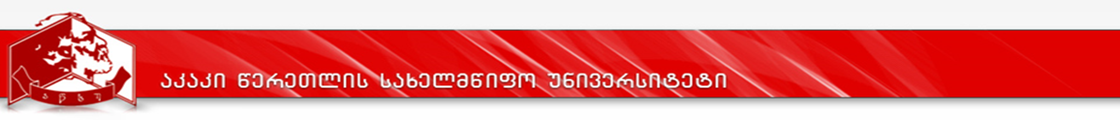 ზუსტ და საბუნებისმეტყველო მეცნიერებათა ფაკულტეტიპროგრამა განხორციელდება ამ რედაქციით 2017-2020  წწ.აკად. საბჭ.დადგენილება №1 (17/18) 15.09.2017რექტორი	პროფ. გიორგი  ღავთაძესადოქტორო პროგრამა გეოგრაფიაქუთაისი 2017-2020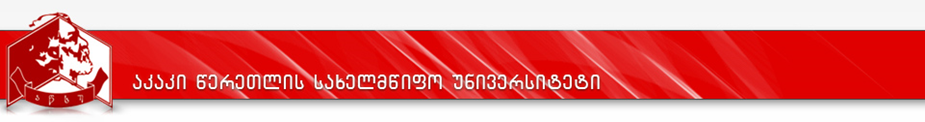 კურიკულუმიდანართი 1სასწავლო გეგმა    2017-2020 სასწ.წელიპროგრამის დასახელება: სადოქტორო პროგრამა „გეოგრაფია“/ Geographyმისანიჭებელი კვალიფიკაცია: გეოგრაფიის დოქტორი/PhD in Geographyდანართი 2„დამტკიცებულია“რექტორი   პროფ. გიორგი ღავთაძეაკადემიური საბჭოს დადგენილება №1 (17/18)15 სექტემბერი  2017 წელი„დამტკიცებულია“დეკანი      ასოც. პროფ. დავით ლეკვეიშვილიფაკულტეტის  საბჭოს სხდომის ოქმი №111 სექტემბერი 2017 წელისადოქოტორო პროგრამის დასახელება:სადოქოტორო პროგრამის დასახელება:გეოგრაფია / Geographyგეოგრაფია / Geographyმისანიჭებელი აკადემიური ხარისხი/კვალიფიკაციამისანიჭებელი აკადემიური ხარისხი/კვალიფიკაციაგეოგრაფიის დოქტორი PhD in  Geographyგეოგრაფიის დოქტორი PhD in  Geographyფაკულტეტის დასახელებაფაკულტეტის დასახელებაზუსტ და საბუნებისმეტყველო მეცნიერებათაზუსტ და საბუნებისმეტყველო მეცნიერებათაპროგრამის ხელმძღვანელი /ხელმძღვანელები /კოორდინატორი:პროგრამის ხელმძღვანელი /ხელმძღვანელები /კოორდინატორი:ოთარ ჩხეიძე, ქუთაისის აკაკი წერეთლის სახელმწიფო უნივერსიტეტის ზუსტ და საბუნებისმეტყველო მეცნიერებათა ფაკულტეტის გეოგრაფიის დეპარტამენტის პროფესორი, გეოგრაფიის მეცნიერებათა დოქტორი.დალი მიქაუტაძე - გეოგრაფიის დეპარტამენტის ასოცირებული პროფესორიოთარ ჩხეიძე, ქუთაისის აკაკი წერეთლის სახელმწიფო უნივერსიტეტის ზუსტ და საბუნებისმეტყველო მეცნიერებათა ფაკულტეტის გეოგრაფიის დეპარტამენტის პროფესორი, გეოგრაფიის მეცნიერებათა დოქტორი.დალი მიქაუტაძე - გეოგრაფიის დეპარტამენტის ასოცირებული პროფესორიპროგრამის ხანგრძლივობა/მოცულობა (სემესტრი, კრედიტების რაოდენობა)პროგრამის ხანგრძლივობა/მოცულობა (სემესტრი, კრედიტების რაოდენობა)პროგრამის ხანგრძლივობა - ექვსი სემესტრიპროგრამის მოცულობა −180 კრედიტიპროგრამის ხანგრძლივობა - ექვსი სემესტრიპროგრამის მოცულობა −180 კრედიტისწავლების ენასწავლების ენასწავლების ენაქართულიპროგრამის შემუშავებისა და განახლების თარიღები:პროგრამის შემუშავებისა და განახლების თარიღები:პროგრამის შემუშავებისა და განახლების თარიღები:აკრედიტ. გადაწყვეტილება: №75; 19.04.2012ფაკულტეტის  საბჭოს სხდომის ოქმი №8, 24 მაისი 2012 წელი.აკადემიური საბჭოს სხდომის ოქმი №17, 25 მაისი 2012 წელიფაკულტეტის  საბჭოს სხდომის ოქმი№3, 16 მაისი 2014 წელი.ფაკულტეტის საბჭოს სხდომის ოქმი №12, 15 ივნისი, 2016წუნივერსიტეტის აკად. საბჭ.დადგენილება №2 (15/16) 22.09.2016ფაკულტეტის საბჭოს სხდომის ოქმი №1, 11 სექტემბერი 2017 წელი. უნივერსიტეტის აკად. საბჭ.დადგენილება №1 (17/18) 15.09.2017პროგრამაზე დაშვების წინაპირობები (მოთხოვნები):პროგრამაზე დაშვების წინაპირობები (მოთხოვნები):პროგრამაზე დაშვების წინაპირობები (მოთხოვნები):პროგრამაზე დაშვების წინაპირობები (მოთხოვნები):გეოგრაფიის სადოქტორო პროგრამაზე ჩარიცხვის მსურველი უნდა აკმაყოფილებდეს ქუთაისის აკაკი წერეთლის სახელმწიფო უნივერსიტეტის ზუსტ და საბუნებისმეტყველო მეცნიერებათა ფაკულტეტის სადისერტაციო საბჭოს დებულების მოთხოვნებს (აწსუ აკადემიური საბჭოს 2008 წლის დადგენილება №3). უმაღლეს საგანმანათლებლო დაწესებულების მესამე საფეხურზე დოქტორანტურაში სწავლის უფლება აქვს საბუნებისმეტყველო მეცნიერებათა მაგისტრის ხარისხის მქონე ან მასთან გათანაბრებულ პირებს, რომელთაც ჩაბარებული აქვთ უცხო ენისა და სპეციალობის გამოცდა;  ან ფლობს B2 დონის დამადასტურებელ სერტიფიკატს  უცხო ენაში.გეოგრაფიის სადოქტორო პროგრამაზე ჩარიცხვის მსურველი უნდა აკმაყოფილებდეს ქუთაისის აკაკი წერეთლის სახელმწიფო უნივერსიტეტის ზუსტ და საბუნებისმეტყველო მეცნიერებათა ფაკულტეტის სადისერტაციო საბჭოს დებულების მოთხოვნებს (აწსუ აკადემიური საბჭოს 2008 წლის დადგენილება №3). უმაღლეს საგანმანათლებლო დაწესებულების მესამე საფეხურზე დოქტორანტურაში სწავლის უფლება აქვს საბუნებისმეტყველო მეცნიერებათა მაგისტრის ხარისხის მქონე ან მასთან გათანაბრებულ პირებს, რომელთაც ჩაბარებული აქვთ უცხო ენისა და სპეციალობის გამოცდა;  ან ფლობს B2 დონის დამადასტურებელ სერტიფიკატს  უცხო ენაში.გეოგრაფიის სადოქტორო პროგრამაზე ჩარიცხვის მსურველი უნდა აკმაყოფილებდეს ქუთაისის აკაკი წერეთლის სახელმწიფო უნივერსიტეტის ზუსტ და საბუნებისმეტყველო მეცნიერებათა ფაკულტეტის სადისერტაციო საბჭოს დებულების მოთხოვნებს (აწსუ აკადემიური საბჭოს 2008 წლის დადგენილება №3). უმაღლეს საგანმანათლებლო დაწესებულების მესამე საფეხურზე დოქტორანტურაში სწავლის უფლება აქვს საბუნებისმეტყველო მეცნიერებათა მაგისტრის ხარისხის მქონე ან მასთან გათანაბრებულ პირებს, რომელთაც ჩაბარებული აქვთ უცხო ენისა და სპეციალობის გამოცდა;  ან ფლობს B2 დონის დამადასტურებელ სერტიფიკატს  უცხო ენაში.გეოგრაფიის სადოქტორო პროგრამაზე ჩარიცხვის მსურველი უნდა აკმაყოფილებდეს ქუთაისის აკაკი წერეთლის სახელმწიფო უნივერსიტეტის ზუსტ და საბუნებისმეტყველო მეცნიერებათა ფაკულტეტის სადისერტაციო საბჭოს დებულების მოთხოვნებს (აწსუ აკადემიური საბჭოს 2008 წლის დადგენილება №3). უმაღლეს საგანმანათლებლო დაწესებულების მესამე საფეხურზე დოქტორანტურაში სწავლის უფლება აქვს საბუნებისმეტყველო მეცნიერებათა მაგისტრის ხარისხის მქონე ან მასთან გათანაბრებულ პირებს, რომელთაც ჩაბარებული აქვთ უცხო ენისა და სპეციალობის გამოცდა;  ან ფლობს B2 დონის დამადასტურებელ სერტიფიკატს  უცხო ენაში.პროგრამის მიზანიპროგრამის მიზანიპროგრამის მიზანიპროგრამის მიზანიგეოგრაფიის ფართო სპექტრის მქონე სპეციალისტის ჩამოყალიბება, რომელსაც ექნება ფუნდამენტალური სამეცნიერო, პედაგოგიური და პრაქტიკული მომზადება, რითაც თავისუფლად შეძლებს ბუნებაში მიმდინარე ახალი, რთული და დაპირისპირებული მოვლენებისა და შეხედულებების ანალიზს, სინთეზს და შეფასებას. სადოქტორო თემებიდან გამომდინარე შესაძლებელი იქნება ორიგინალური და პუბლიცირებული კვლევითი შედეგების მიღება-პროგნოზირება რეგიონალურ და გლობალურ დონეზე, რითაც მოახერხებს გარკვეული დადებითი წვლილის შეტანას ქვეყნის ეკონომიკური განვითარების საქმეში. აღნიშნული გარემოებები ქმნის პროგრამის არსებობის მყარ საფუძველს. პროგრამის მიზნები ფორმულირებულია თანმიმდევრულად და შეესაბამება უნივერსიტეტის მისიას.გეოგრაფია კომპლექსური - საბუნებისმეტყველო და საზოგადოებრივ მეცნიერებათა სისტემაა, რომელშიც მოიაზრება გეოგრაფიული მეცნიერების ოთხი ჯგუფი: საბუნებისმეტყველო, საზოგადოებრივი, მხარეთმცოდნეობითი და კარტოგრაფიული. ქუთაისის აკაკი წერეთლის სახელმწიფო უნივერსიტეტში, გეოგრაფიული მიმართულებით სადოქტორო დისერტაციები შეიძლება მომზადდეს: 1. გეომორფოლოგიაში, 2. სპელეოლოგიაში, 3. კარსტოლოგიაში, 4. მეტეოროლოგიაში, 5. კლიმატოლოგიაში, 6. გამოყენებით კლიმატოლოგიაში, 7. ჰიდროლოგიაში, 8. გლაციოლოგიაში, 8. ლანდშაფტმცოდნეობაში, 10. ფიზიკურ გეოგრაფიაში, 11. გეოეკოლოგიაში, 12. ეკონომიკურ  და სოციალურ გეოგრაფიაში, 13. საზოგადოებრივ გეოგრაფიაში, 14. მოსახლეობის გეოგრაფიაში, 15. რეკრეაციულ გეოგრაფიაში, 16. ისტორიულ გეოგრაფიაში, 17. გეოგრაფიულ ტოპონიმიკაში, 18. კარტოგრაფია-ტოპოგრაფიაში, 19. სამედიცინო გეოგრაფიაში, 20. სამხედრო გეოგრაფიაში, 21. ბიოგეოგრაფიაში, 22. პალეოგეოგრაფიაში და სხვა. დასახელებული სპეცილობებიდან სადოქტორო თემების შერჩევა მოხდება სადღეისო მოთხოვნებიდან (საჭიროებიდან) გამომდინარე და შესაბამისად, სპეციალისტთა დასაქმების რეალური (საბაზრო ეკონომიკის ფონზე) შესაძლებლობის მიხედვით.ქვემოთ მოცემულია ზემოხსენებულ გეოგრაფიულ დისციპლინებში სავარაუდო სადოქტორო (პრობლემური) თემების ზოგიერთი ჩამონათვალი: 1. ქვემო იმერეთის რელიეფის ანთროპოგენური ტრანსფორმაცია;2. მდ. რიონის ძველი და ახალი დელტის შედარებითი ანალიზი მეურნეობრივი გამოყენების მიზნით;3. იმერეთის გეოდინამიური პროცესების კომპლექსური ანალიზი და რაციონალური ბუნებათსარგებლობის პრობლემები;4. იმერეთის ხრამების გეოგრაფია, მორფოლოგია, გენეზისი, კლასიფიკაცია და ბუნებათსარგებლობის პრობლემები;5. ზემო იმერეთის კარსტული მღვიმეების ანალიზი სახალხო მეურნეობაში გამოყენების მიზნით;6. წყალტუბოს კირქვული მასივის მღვიმეთა მეტეოროლოგიურ-კლიმატური ანალიზი სპელეოტურიზმისა და სპელეოთერაპიის განვითარების მიზნით;7. დასავლეთ საქართველოში დაცული ტერიტორიების შერჩევის ანალიზი;8. კოლხეთის ლანდშაფტების ანთროპოგენური ტრანსფორმაცია და ბუნებათსარგებლობის პრობლემები;9. კოლხეთის ტურისტულ-რეკრეაციული რესურსული პოტენციალი;10. დასავლეთ საქართველოს ბუნების გამოყენების, გარდაქმნისა და დაცვის თანამედროვე მდგომარეობა;11. იმერეთის ფარგლებში მესხეთის ქედის ჩრდილო ფერდობის ლანდშაფტურ-ეკოლოგიური ანალიზი და ბუნებათსარგებლობის პრობლემები;12. კოლხეთის ბიოგეოგრაფიული არის ფიზიკურ-გეოგრაფიული ანალიზი და რაციონალური ბუნებათსარგებლობის პრობლემები;13. იმერეთის ლანდშაფტების პალეოგეოგრაფიული  ანალიზი და თანამედროვე ლანდშაფტების პროგნოზი;14. იმერეთის მდინარეთა მაქსიმალური ჩამონადენის გენეტური ანალიზი და მისი გაანგარიშება;15. ღრუბლიანობის ველის კლიმატური მახასიათებლების სივრცით-დროითი სტრუქტურა დასავლეთ საქართველოს ტერიტორიაზე; 16. წყლის ზედაპირიდან აორთქლების შესწავლა დასავლეთ საქართველოში;17. ჰაერის ტემპერატურის დღეღამური და წლიური ამპლიტუდის ტერიტორიული განაწილება კოლხეთში;18. დასავლეთ საქართველოს საკურორტო მეურნეობის ანალიზი გარდამავალ პერიოდში;19. დასავლეთ საქართველოს ეკონომიკური გეოგრაფიის არსებითი ხასიათის პრობლემები საბაზრო ეკონომიკის ჭრილში;20. დასავლეთ საქართველოს სუბტროპიკული სოფლის მეურნეობის პრობლემები საბაზრო ეკონომიკის ფონზე;21. დასავლეთ საქართველოს ისტორიული გეოგრაფიის პრობლემები;22. საქალაქო აგლომერაციების ფორმირების პროცესი დასავლეთ საქართველოში;23. საქართველოს ბუნება და სოფლის მეურნეობა გლობალური დათბობის ფონზე.გეოგრაფიის ფართო სპექტრის მქონე სპეციალისტის ჩამოყალიბება, რომელსაც ექნება ფუნდამენტალური სამეცნიერო, პედაგოგიური და პრაქტიკული მომზადება, რითაც თავისუფლად შეძლებს ბუნებაში მიმდინარე ახალი, რთული და დაპირისპირებული მოვლენებისა და შეხედულებების ანალიზს, სინთეზს და შეფასებას. სადოქტორო თემებიდან გამომდინარე შესაძლებელი იქნება ორიგინალური და პუბლიცირებული კვლევითი შედეგების მიღება-პროგნოზირება რეგიონალურ და გლობალურ დონეზე, რითაც მოახერხებს გარკვეული დადებითი წვლილის შეტანას ქვეყნის ეკონომიკური განვითარების საქმეში. აღნიშნული გარემოებები ქმნის პროგრამის არსებობის მყარ საფუძველს. პროგრამის მიზნები ფორმულირებულია თანმიმდევრულად და შეესაბამება უნივერსიტეტის მისიას.გეოგრაფია კომპლექსური - საბუნებისმეტყველო და საზოგადოებრივ მეცნიერებათა სისტემაა, რომელშიც მოიაზრება გეოგრაფიული მეცნიერების ოთხი ჯგუფი: საბუნებისმეტყველო, საზოგადოებრივი, მხარეთმცოდნეობითი და კარტოგრაფიული. ქუთაისის აკაკი წერეთლის სახელმწიფო უნივერსიტეტში, გეოგრაფიული მიმართულებით სადოქტორო დისერტაციები შეიძლება მომზადდეს: 1. გეომორფოლოგიაში, 2. სპელეოლოგიაში, 3. კარსტოლოგიაში, 4. მეტეოროლოგიაში, 5. კლიმატოლოგიაში, 6. გამოყენებით კლიმატოლოგიაში, 7. ჰიდროლოგიაში, 8. გლაციოლოგიაში, 8. ლანდშაფტმცოდნეობაში, 10. ფიზიკურ გეოგრაფიაში, 11. გეოეკოლოგიაში, 12. ეკონომიკურ  და სოციალურ გეოგრაფიაში, 13. საზოგადოებრივ გეოგრაფიაში, 14. მოსახლეობის გეოგრაფიაში, 15. რეკრეაციულ გეოგრაფიაში, 16. ისტორიულ გეოგრაფიაში, 17. გეოგრაფიულ ტოპონიმიკაში, 18. კარტოგრაფია-ტოპოგრაფიაში, 19. სამედიცინო გეოგრაფიაში, 20. სამხედრო გეოგრაფიაში, 21. ბიოგეოგრაფიაში, 22. პალეოგეოგრაფიაში და სხვა. დასახელებული სპეცილობებიდან სადოქტორო თემების შერჩევა მოხდება სადღეისო მოთხოვნებიდან (საჭიროებიდან) გამომდინარე და შესაბამისად, სპეციალისტთა დასაქმების რეალური (საბაზრო ეკონომიკის ფონზე) შესაძლებლობის მიხედვით.ქვემოთ მოცემულია ზემოხსენებულ გეოგრაფიულ დისციპლინებში სავარაუდო სადოქტორო (პრობლემური) თემების ზოგიერთი ჩამონათვალი: 1. ქვემო იმერეთის რელიეფის ანთროპოგენური ტრანსფორმაცია;2. მდ. რიონის ძველი და ახალი დელტის შედარებითი ანალიზი მეურნეობრივი გამოყენების მიზნით;3. იმერეთის გეოდინამიური პროცესების კომპლექსური ანალიზი და რაციონალური ბუნებათსარგებლობის პრობლემები;4. იმერეთის ხრამების გეოგრაფია, მორფოლოგია, გენეზისი, კლასიფიკაცია და ბუნებათსარგებლობის პრობლემები;5. ზემო იმერეთის კარსტული მღვიმეების ანალიზი სახალხო მეურნეობაში გამოყენების მიზნით;6. წყალტუბოს კირქვული მასივის მღვიმეთა მეტეოროლოგიურ-კლიმატური ანალიზი სპელეოტურიზმისა და სპელეოთერაპიის განვითარების მიზნით;7. დასავლეთ საქართველოში დაცული ტერიტორიების შერჩევის ანალიზი;8. კოლხეთის ლანდშაფტების ანთროპოგენური ტრანსფორმაცია და ბუნებათსარგებლობის პრობლემები;9. კოლხეთის ტურისტულ-რეკრეაციული რესურსული პოტენციალი;10. დასავლეთ საქართველოს ბუნების გამოყენების, გარდაქმნისა და დაცვის თანამედროვე მდგომარეობა;11. იმერეთის ფარგლებში მესხეთის ქედის ჩრდილო ფერდობის ლანდშაფტურ-ეკოლოგიური ანალიზი და ბუნებათსარგებლობის პრობლემები;12. კოლხეთის ბიოგეოგრაფიული არის ფიზიკურ-გეოგრაფიული ანალიზი და რაციონალური ბუნებათსარგებლობის პრობლემები;13. იმერეთის ლანდშაფტების პალეოგეოგრაფიული  ანალიზი და თანამედროვე ლანდშაფტების პროგნოზი;14. იმერეთის მდინარეთა მაქსიმალური ჩამონადენის გენეტური ანალიზი და მისი გაანგარიშება;15. ღრუბლიანობის ველის კლიმატური მახასიათებლების სივრცით-დროითი სტრუქტურა დასავლეთ საქართველოს ტერიტორიაზე; 16. წყლის ზედაპირიდან აორთქლების შესწავლა დასავლეთ საქართველოში;17. ჰაერის ტემპერატურის დღეღამური და წლიური ამპლიტუდის ტერიტორიული განაწილება კოლხეთში;18. დასავლეთ საქართველოს საკურორტო მეურნეობის ანალიზი გარდამავალ პერიოდში;19. დასავლეთ საქართველოს ეკონომიკური გეოგრაფიის არსებითი ხასიათის პრობლემები საბაზრო ეკონომიკის ჭრილში;20. დასავლეთ საქართველოს სუბტროპიკული სოფლის მეურნეობის პრობლემები საბაზრო ეკონომიკის ფონზე;21. დასავლეთ საქართველოს ისტორიული გეოგრაფიის პრობლემები;22. საქალაქო აგლომერაციების ფორმირების პროცესი დასავლეთ საქართველოში;23. საქართველოს ბუნება და სოფლის მეურნეობა გლობალური დათბობის ფონზე.გეოგრაფიის ფართო სპექტრის მქონე სპეციალისტის ჩამოყალიბება, რომელსაც ექნება ფუნდამენტალური სამეცნიერო, პედაგოგიური და პრაქტიკული მომზადება, რითაც თავისუფლად შეძლებს ბუნებაში მიმდინარე ახალი, რთული და დაპირისპირებული მოვლენებისა და შეხედულებების ანალიზს, სინთეზს და შეფასებას. სადოქტორო თემებიდან გამომდინარე შესაძლებელი იქნება ორიგინალური და პუბლიცირებული კვლევითი შედეგების მიღება-პროგნოზირება რეგიონალურ და გლობალურ დონეზე, რითაც მოახერხებს გარკვეული დადებითი წვლილის შეტანას ქვეყნის ეკონომიკური განვითარების საქმეში. აღნიშნული გარემოებები ქმნის პროგრამის არსებობის მყარ საფუძველს. პროგრამის მიზნები ფორმულირებულია თანმიმდევრულად და შეესაბამება უნივერსიტეტის მისიას.გეოგრაფია კომპლექსური - საბუნებისმეტყველო და საზოგადოებრივ მეცნიერებათა სისტემაა, რომელშიც მოიაზრება გეოგრაფიული მეცნიერების ოთხი ჯგუფი: საბუნებისმეტყველო, საზოგადოებრივი, მხარეთმცოდნეობითი და კარტოგრაფიული. ქუთაისის აკაკი წერეთლის სახელმწიფო უნივერსიტეტში, გეოგრაფიული მიმართულებით სადოქტორო დისერტაციები შეიძლება მომზადდეს: 1. გეომორფოლოგიაში, 2. სპელეოლოგიაში, 3. კარსტოლოგიაში, 4. მეტეოროლოგიაში, 5. კლიმატოლოგიაში, 6. გამოყენებით კლიმატოლოგიაში, 7. ჰიდროლოგიაში, 8. გლაციოლოგიაში, 8. ლანდშაფტმცოდნეობაში, 10. ფიზიკურ გეოგრაფიაში, 11. გეოეკოლოგიაში, 12. ეკონომიკურ  და სოციალურ გეოგრაფიაში, 13. საზოგადოებრივ გეოგრაფიაში, 14. მოსახლეობის გეოგრაფიაში, 15. რეკრეაციულ გეოგრაფიაში, 16. ისტორიულ გეოგრაფიაში, 17. გეოგრაფიულ ტოპონიმიკაში, 18. კარტოგრაფია-ტოპოგრაფიაში, 19. სამედიცინო გეოგრაფიაში, 20. სამხედრო გეოგრაფიაში, 21. ბიოგეოგრაფიაში, 22. პალეოგეოგრაფიაში და სხვა. დასახელებული სპეცილობებიდან სადოქტორო თემების შერჩევა მოხდება სადღეისო მოთხოვნებიდან (საჭიროებიდან) გამომდინარე და შესაბამისად, სპეციალისტთა დასაქმების რეალური (საბაზრო ეკონომიკის ფონზე) შესაძლებლობის მიხედვით.ქვემოთ მოცემულია ზემოხსენებულ გეოგრაფიულ დისციპლინებში სავარაუდო სადოქტორო (პრობლემური) თემების ზოგიერთი ჩამონათვალი: 1. ქვემო იმერეთის რელიეფის ანთროპოგენური ტრანსფორმაცია;2. მდ. რიონის ძველი და ახალი დელტის შედარებითი ანალიზი მეურნეობრივი გამოყენების მიზნით;3. იმერეთის გეოდინამიური პროცესების კომპლექსური ანალიზი და რაციონალური ბუნებათსარგებლობის პრობლემები;4. იმერეთის ხრამების გეოგრაფია, მორფოლოგია, გენეზისი, კლასიფიკაცია და ბუნებათსარგებლობის პრობლემები;5. ზემო იმერეთის კარსტული მღვიმეების ანალიზი სახალხო მეურნეობაში გამოყენების მიზნით;6. წყალტუბოს კირქვული მასივის მღვიმეთა მეტეოროლოგიურ-კლიმატური ანალიზი სპელეოტურიზმისა და სპელეოთერაპიის განვითარების მიზნით;7. დასავლეთ საქართველოში დაცული ტერიტორიების შერჩევის ანალიზი;8. კოლხეთის ლანდშაფტების ანთროპოგენური ტრანსფორმაცია და ბუნებათსარგებლობის პრობლემები;9. კოლხეთის ტურისტულ-რეკრეაციული რესურსული პოტენციალი;10. დასავლეთ საქართველოს ბუნების გამოყენების, გარდაქმნისა და დაცვის თანამედროვე მდგომარეობა;11. იმერეთის ფარგლებში მესხეთის ქედის ჩრდილო ფერდობის ლანდშაფტურ-ეკოლოგიური ანალიზი და ბუნებათსარგებლობის პრობლემები;12. კოლხეთის ბიოგეოგრაფიული არის ფიზიკურ-გეოგრაფიული ანალიზი და რაციონალური ბუნებათსარგებლობის პრობლემები;13. იმერეთის ლანდშაფტების პალეოგეოგრაფიული  ანალიზი და თანამედროვე ლანდშაფტების პროგნოზი;14. იმერეთის მდინარეთა მაქსიმალური ჩამონადენის გენეტური ანალიზი და მისი გაანგარიშება;15. ღრუბლიანობის ველის კლიმატური მახასიათებლების სივრცით-დროითი სტრუქტურა დასავლეთ საქართველოს ტერიტორიაზე; 16. წყლის ზედაპირიდან აორთქლების შესწავლა დასავლეთ საქართველოში;17. ჰაერის ტემპერატურის დღეღამური და წლიური ამპლიტუდის ტერიტორიული განაწილება კოლხეთში;18. დასავლეთ საქართველოს საკურორტო მეურნეობის ანალიზი გარდამავალ პერიოდში;19. დასავლეთ საქართველოს ეკონომიკური გეოგრაფიის არსებითი ხასიათის პრობლემები საბაზრო ეკონომიკის ჭრილში;20. დასავლეთ საქართველოს სუბტროპიკული სოფლის მეურნეობის პრობლემები საბაზრო ეკონომიკის ფონზე;21. დასავლეთ საქართველოს ისტორიული გეოგრაფიის პრობლემები;22. საქალაქო აგლომერაციების ფორმირების პროცესი დასავლეთ საქართველოში;23. საქართველოს ბუნება და სოფლის მეურნეობა გლობალური დათბობის ფონზე.გეოგრაფიის ფართო სპექტრის მქონე სპეციალისტის ჩამოყალიბება, რომელსაც ექნება ფუნდამენტალური სამეცნიერო, პედაგოგიური და პრაქტიკული მომზადება, რითაც თავისუფლად შეძლებს ბუნებაში მიმდინარე ახალი, რთული და დაპირისპირებული მოვლენებისა და შეხედულებების ანალიზს, სინთეზს და შეფასებას. სადოქტორო თემებიდან გამომდინარე შესაძლებელი იქნება ორიგინალური და პუბლიცირებული კვლევითი შედეგების მიღება-პროგნოზირება რეგიონალურ და გლობალურ დონეზე, რითაც მოახერხებს გარკვეული დადებითი წვლილის შეტანას ქვეყნის ეკონომიკური განვითარების საქმეში. აღნიშნული გარემოებები ქმნის პროგრამის არსებობის მყარ საფუძველს. პროგრამის მიზნები ფორმულირებულია თანმიმდევრულად და შეესაბამება უნივერსიტეტის მისიას.გეოგრაფია კომპლექსური - საბუნებისმეტყველო და საზოგადოებრივ მეცნიერებათა სისტემაა, რომელშიც მოიაზრება გეოგრაფიული მეცნიერების ოთხი ჯგუფი: საბუნებისმეტყველო, საზოგადოებრივი, მხარეთმცოდნეობითი და კარტოგრაფიული. ქუთაისის აკაკი წერეთლის სახელმწიფო უნივერსიტეტში, გეოგრაფიული მიმართულებით სადოქტორო დისერტაციები შეიძლება მომზადდეს: 1. გეომორფოლოგიაში, 2. სპელეოლოგიაში, 3. კარსტოლოგიაში, 4. მეტეოროლოგიაში, 5. კლიმატოლოგიაში, 6. გამოყენებით კლიმატოლოგიაში, 7. ჰიდროლოგიაში, 8. გლაციოლოგიაში, 8. ლანდშაფტმცოდნეობაში, 10. ფიზიკურ გეოგრაფიაში, 11. გეოეკოლოგიაში, 12. ეკონომიკურ  და სოციალურ გეოგრაფიაში, 13. საზოგადოებრივ გეოგრაფიაში, 14. მოსახლეობის გეოგრაფიაში, 15. რეკრეაციულ გეოგრაფიაში, 16. ისტორიულ გეოგრაფიაში, 17. გეოგრაფიულ ტოპონიმიკაში, 18. კარტოგრაფია-ტოპოგრაფიაში, 19. სამედიცინო გეოგრაფიაში, 20. სამხედრო გეოგრაფიაში, 21. ბიოგეოგრაფიაში, 22. პალეოგეოგრაფიაში და სხვა. დასახელებული სპეცილობებიდან სადოქტორო თემების შერჩევა მოხდება სადღეისო მოთხოვნებიდან (საჭიროებიდან) გამომდინარე და შესაბამისად, სპეციალისტთა დასაქმების რეალური (საბაზრო ეკონომიკის ფონზე) შესაძლებლობის მიხედვით.ქვემოთ მოცემულია ზემოხსენებულ გეოგრაფიულ დისციპლინებში სავარაუდო სადოქტორო (პრობლემური) თემების ზოგიერთი ჩამონათვალი: 1. ქვემო იმერეთის რელიეფის ანთროპოგენური ტრანსფორმაცია;2. მდ. რიონის ძველი და ახალი დელტის შედარებითი ანალიზი მეურნეობრივი გამოყენების მიზნით;3. იმერეთის გეოდინამიური პროცესების კომპლექსური ანალიზი და რაციონალური ბუნებათსარგებლობის პრობლემები;4. იმერეთის ხრამების გეოგრაფია, მორფოლოგია, გენეზისი, კლასიფიკაცია და ბუნებათსარგებლობის პრობლემები;5. ზემო იმერეთის კარსტული მღვიმეების ანალიზი სახალხო მეურნეობაში გამოყენების მიზნით;6. წყალტუბოს კირქვული მასივის მღვიმეთა მეტეოროლოგიურ-კლიმატური ანალიზი სპელეოტურიზმისა და სპელეოთერაპიის განვითარების მიზნით;7. დასავლეთ საქართველოში დაცული ტერიტორიების შერჩევის ანალიზი;8. კოლხეთის ლანდშაფტების ანთროპოგენური ტრანსფორმაცია და ბუნებათსარგებლობის პრობლემები;9. კოლხეთის ტურისტულ-რეკრეაციული რესურსული პოტენციალი;10. დასავლეთ საქართველოს ბუნების გამოყენების, გარდაქმნისა და დაცვის თანამედროვე მდგომარეობა;11. იმერეთის ფარგლებში მესხეთის ქედის ჩრდილო ფერდობის ლანდშაფტურ-ეკოლოგიური ანალიზი და ბუნებათსარგებლობის პრობლემები;12. კოლხეთის ბიოგეოგრაფიული არის ფიზიკურ-გეოგრაფიული ანალიზი და რაციონალური ბუნებათსარგებლობის პრობლემები;13. იმერეთის ლანდშაფტების პალეოგეოგრაფიული  ანალიზი და თანამედროვე ლანდშაფტების პროგნოზი;14. იმერეთის მდინარეთა მაქსიმალური ჩამონადენის გენეტური ანალიზი და მისი გაანგარიშება;15. ღრუბლიანობის ველის კლიმატური მახასიათებლების სივრცით-დროითი სტრუქტურა დასავლეთ საქართველოს ტერიტორიაზე; 16. წყლის ზედაპირიდან აორთქლების შესწავლა დასავლეთ საქართველოში;17. ჰაერის ტემპერატურის დღეღამური და წლიური ამპლიტუდის ტერიტორიული განაწილება კოლხეთში;18. დასავლეთ საქართველოს საკურორტო მეურნეობის ანალიზი გარდამავალ პერიოდში;19. დასავლეთ საქართველოს ეკონომიკური გეოგრაფიის არსებითი ხასიათის პრობლემები საბაზრო ეკონომიკის ჭრილში;20. დასავლეთ საქართველოს სუბტროპიკული სოფლის მეურნეობის პრობლემები საბაზრო ეკონომიკის ფონზე;21. დასავლეთ საქართველოს ისტორიული გეოგრაფიის პრობლემები;22. საქალაქო აგლომერაციების ფორმირების პროცესი დასავლეთ საქართველოში;23. საქართველოს ბუნება და სოფლის მეურნეობა გლობალური დათბობის ფონზე.სწავლის შედეგები  ( ზოგადი და დარგობრივი კომპეტენციები)(სწავლის შედეგების რუქა ახლავს დანართის სახით, იხ. დანართი 2)სწავლის შედეგები  ( ზოგადი და დარგობრივი კომპეტენციები)(სწავლის შედეგების რუქა ახლავს დანართის სახით, იხ. დანართი 2)სწავლის შედეგები  ( ზოგადი და დარგობრივი კომპეტენციები)(სწავლის შედეგების რუქა ახლავს დანართის სახით, იხ. დანართი 2)სწავლის შედეგები  ( ზოგადი და დარგობრივი კომპეტენციები)(სწავლის შედეგების რუქა ახლავს დანართის სახით, იხ. დანართი 2)1. ცოდნა და გაცნობიერებარაც გულისხმობს გეოგრაფიულ მეცნიერებათა სისტემაში შემავალ სამ ათეულზე მეტ სპეციალობაში, მეცნიერების უახლეს მიღწევებზე დამყარებულ სიღრმისეულ ცოდნას, არსებული კვლევის მეთოდების კარგად მომარჯვებას და მათ საფუძველზე დოქტორანტის მიერ კვლევის ახალი მეთოდების შემუშავების უნარს, რომელთა გამოყენებით შეძლებს ნებისმიერი გეოგრაფიული პრობლემის გადაჭრას და თვალსაჩინო სიახლეს შეიტანს მეცნიერებაში. ფართო მეცნიერული დიაპაზონით იქნება გაცნობიერებული იმაში, რომ არცერთი მეცნიერული თეორია არ უნდა იქცეს დოგმად, თუ გვინდა, რომ ამ თეორიამ სიცოცხლე შეინარჩუნოს იგი პერმანენტულ ევოლუციას უნდა განიცდიდეს და ასეთ ვითარებაში, ე. ი ახალი თეორიისა და კვლევის მეთოდების შემუშავება-გამოყენებით, შეიძლება უმტკივნეულოდ მოხდეს ზოგიერთი ძველი ფუნდამენტალური დებულების (თეორიის, მეთოდის) გადაფასება. ასე, რომ ადგილი ექნება ძველის შეცვლა-დაზუსტებას, რის გამოც თეორია კი არ ზარალდება, არამედ ივსება, იხვეწება, ღრმავდება და ვითარდება.რაც გულისხმობს გეოგრაფიულ მეცნიერებათა სისტემაში შემავალ სამ ათეულზე მეტ სპეციალობაში, მეცნიერების უახლეს მიღწევებზე დამყარებულ სიღრმისეულ ცოდნას, არსებული კვლევის მეთოდების კარგად მომარჯვებას და მათ საფუძველზე დოქტორანტის მიერ კვლევის ახალი მეთოდების შემუშავების უნარს, რომელთა გამოყენებით შეძლებს ნებისმიერი გეოგრაფიული პრობლემის გადაჭრას და თვალსაჩინო სიახლეს შეიტანს მეცნიერებაში. ფართო მეცნიერული დიაპაზონით იქნება გაცნობიერებული იმაში, რომ არცერთი მეცნიერული თეორია არ უნდა იქცეს დოგმად, თუ გვინდა, რომ ამ თეორიამ სიცოცხლე შეინარჩუნოს იგი პერმანენტულ ევოლუციას უნდა განიცდიდეს და ასეთ ვითარებაში, ე. ი ახალი თეორიისა და კვლევის მეთოდების შემუშავება-გამოყენებით, შეიძლება უმტკივნეულოდ მოხდეს ზოგიერთი ძველი ფუნდამენტალური დებულების (თეორიის, მეთოდის) გადაფასება. ასე, რომ ადგილი ექნება ძველის შეცვლა-დაზუსტებას, რის გამოც თეორია კი არ ზარალდება, არამედ ივსება, იხვეწება, ღრმავდება და ვითარდება.რაც გულისხმობს გეოგრაფიულ მეცნიერებათა სისტემაში შემავალ სამ ათეულზე მეტ სპეციალობაში, მეცნიერების უახლეს მიღწევებზე დამყარებულ სიღრმისეულ ცოდნას, არსებული კვლევის მეთოდების კარგად მომარჯვებას და მათ საფუძველზე დოქტორანტის მიერ კვლევის ახალი მეთოდების შემუშავების უნარს, რომელთა გამოყენებით შეძლებს ნებისმიერი გეოგრაფიული პრობლემის გადაჭრას და თვალსაჩინო სიახლეს შეიტანს მეცნიერებაში. ფართო მეცნიერული დიაპაზონით იქნება გაცნობიერებული იმაში, რომ არცერთი მეცნიერული თეორია არ უნდა იქცეს დოგმად, თუ გვინდა, რომ ამ თეორიამ სიცოცხლე შეინარჩუნოს იგი პერმანენტულ ევოლუციას უნდა განიცდიდეს და ასეთ ვითარებაში, ე. ი ახალი თეორიისა და კვლევის მეთოდების შემუშავება-გამოყენებით, შეიძლება უმტკივნეულოდ მოხდეს ზოგიერთი ძველი ფუნდამენტალური დებულების (თეორიის, მეთოდის) გადაფასება. ასე, რომ ადგილი ექნება ძველის შეცვლა-დაზუსტებას, რის გამოც თეორია კი არ ზარალდება, არამედ ივსება, იხვეწება, ღრმავდება და ვითარდება.2. ცოდნის პრაქტიკაში გამოყენების უნარიფართო მეცნიერული თვალსაწიერის მქონე დოქტორანტი გამოირჩევა თეორიული ცოდნის პრაქტიკაში გამოყენების დიდი უნარით. გეოგრაფიულ დისციპლინებში თეორიული და კვლევითი საველე სამუშაობის კარგად გამოყენებით შესწევს უნარი სრულად და ახლებურად გამოიკვლიოს ნებისმიერი რეგიონის ბუნებრივ-ტერიტორიული კომპლექსები, მათი მეურნეობაში გამოყენების მიზნით. ამ მიმართებით, დამოუკიდებლად გეგმავს საველე-კვლევით სამუშაოებს, ავლენს სიახლეებს და ამდიდრებს გეოგრაფიულ მეცნიერებას თეორიული და კონსტრუქციული (გამოყენებითი) დებულებებით, რითაც თავისი მოკრძალებული წვლილი შეაქვს გეოგრაფიული გარსის რეგიონული და და გლობალური პრობლემების გადაჭრის საქმეში. მის მიერ აღმოჩენილ მეცნიერულ შედეგებს პერმანენტულად აქვეყნებს საერთაშორისო რეფერირებად გამოცემებში.ფართო მეცნიერული თვალსაწიერის მქონე დოქტორანტი გამოირჩევა თეორიული ცოდნის პრაქტიკაში გამოყენების დიდი უნარით. გეოგრაფიულ დისციპლინებში თეორიული და კვლევითი საველე სამუშაობის კარგად გამოყენებით შესწევს უნარი სრულად და ახლებურად გამოიკვლიოს ნებისმიერი რეგიონის ბუნებრივ-ტერიტორიული კომპლექსები, მათი მეურნეობაში გამოყენების მიზნით. ამ მიმართებით, დამოუკიდებლად გეგმავს საველე-კვლევით სამუშაოებს, ავლენს სიახლეებს და ამდიდრებს გეოგრაფიულ მეცნიერებას თეორიული და კონსტრუქციული (გამოყენებითი) დებულებებით, რითაც თავისი მოკრძალებული წვლილი შეაქვს გეოგრაფიული გარსის რეგიონული და და გლობალური პრობლემების გადაჭრის საქმეში. მის მიერ აღმოჩენილ მეცნიერულ შედეგებს პერმანენტულად აქვეყნებს საერთაშორისო რეფერირებად გამოცემებში.ფართო მეცნიერული თვალსაწიერის მქონე დოქტორანტი გამოირჩევა თეორიული ცოდნის პრაქტიკაში გამოყენების დიდი უნარით. გეოგრაფიულ დისციპლინებში თეორიული და კვლევითი საველე სამუშაობის კარგად გამოყენებით შესწევს უნარი სრულად და ახლებურად გამოიკვლიოს ნებისმიერი რეგიონის ბუნებრივ-ტერიტორიული კომპლექსები, მათი მეურნეობაში გამოყენების მიზნით. ამ მიმართებით, დამოუკიდებლად გეგმავს საველე-კვლევით სამუშაოებს, ავლენს სიახლეებს და ამდიდრებს გეოგრაფიულ მეცნიერებას თეორიული და კონსტრუქციული (გამოყენებითი) დებულებებით, რითაც თავისი მოკრძალებული წვლილი შეაქვს გეოგრაფიული გარსის რეგიონული და და გლობალური პრობლემების გადაჭრის საქმეში. მის მიერ აღმოჩენილ მეცნიერულ შედეგებს პერმანენტულად აქვეყნებს საერთაშორისო რეფერირებად გამოცემებში.3. დასკვნის უნარიდოქტორანტი თავისუფლად ახერხებს ახალი, რთული და დაპირისპირებული (წინააღმდეგობრივი) იდეებისა და შეხედულებების კრიტიკულ ანალიზს, სინთეზსა და შეფასებას, რითაც ხელს უწყობს გეოგრაფიულ მეცნიერებათა ცალკეულ დისციპლინებში სრულიად ახალი მეთოდოლოგიის შემუშავებასა და განვითარებას. დოქტორანტი დარწმუნებულია თავის თავში, მისი ცოდნის მაღალ დონესა და სისწორეში და სხვებისაგან დამოუკიდებლად ღებულობს ნებისმიერი მეცნიერული პრობლემის გადაჭრისათვის სწორ და ეფექტურ გადაწყვეტილებას.დოქტორანტი თავისუფლად ახერხებს ახალი, რთული და დაპირისპირებული (წინააღმდეგობრივი) იდეებისა და შეხედულებების კრიტიკულ ანალიზს, სინთეზსა და შეფასებას, რითაც ხელს უწყობს გეოგრაფიულ მეცნიერებათა ცალკეულ დისციპლინებში სრულიად ახალი მეთოდოლოგიის შემუშავებასა და განვითარებას. დოქტორანტი დარწმუნებულია თავის თავში, მისი ცოდნის მაღალ დონესა და სისწორეში და სხვებისაგან დამოუკიდებლად ღებულობს ნებისმიერი მეცნიერული პრობლემის გადაჭრისათვის სწორ და ეფექტურ გადაწყვეტილებას.დოქტორანტი თავისუფლად ახერხებს ახალი, რთული და დაპირისპირებული (წინააღმდეგობრივი) იდეებისა და შეხედულებების კრიტიკულ ანალიზს, სინთეზსა და შეფასებას, რითაც ხელს უწყობს გეოგრაფიულ მეცნიერებათა ცალკეულ დისციპლინებში სრულიად ახალი მეთოდოლოგიის შემუშავებასა და განვითარებას. დოქტორანტი დარწმუნებულია თავის თავში, მისი ცოდნის მაღალ დონესა და სისწორეში და სხვებისაგან დამოუკიდებლად ღებულობს ნებისმიერი მეცნიერული პრობლემის გადაჭრისათვის სწორ და ეფექტურ გადაწყვეტილებას.4. კომუნიკაციის უნარიდოქტორანტს შესწევს უნარი მოახდინოს ახლადშეძენილი ცოდნის, არსებულ ცოდნასთან ურთიერთკავშირში გარკვევით და დასაბუთებულად წარმოჩენა. მასვე თავისუფლად შეუძლია აქტიური მონაწილეობა მიიღოს საერთაშორისო სამეცნიერო კონფერენციებში, სიმპოზიუმებში, დისკუსიებში, რომლებიც მიძღვნილი იქნება რეგიონალური და გლობალური ხასიათის გეოგრაფიული პრობლემების გადაწყვეტისათვის. გეოგრაფიულ მეცნიერებაში შემოტანილი ახალი მეთოდებითა და თეორიებით, უცხო ენების ცოდნით იგი პერმანენტულად იქნება ჩართული მსოფლიო მასშტაბის სამეცნიერო პოლემიკაში და ამ კუთხით, მეცნიერულ სიახლეებს გამოაქვეყნებს რეფერირებად გამოცემებში, რითაც თავის აღმოჩენებს მიანიჭებს საერთაშორისო (გლობალურ) რეზონანს.დოქტორანტს შესწევს უნარი მოახდინოს ახლადშეძენილი ცოდნის, არსებულ ცოდნასთან ურთიერთკავშირში გარკვევით და დასაბუთებულად წარმოჩენა. მასვე თავისუფლად შეუძლია აქტიური მონაწილეობა მიიღოს საერთაშორისო სამეცნიერო კონფერენციებში, სიმპოზიუმებში, დისკუსიებში, რომლებიც მიძღვნილი იქნება რეგიონალური და გლობალური ხასიათის გეოგრაფიული პრობლემების გადაწყვეტისათვის. გეოგრაფიულ მეცნიერებაში შემოტანილი ახალი მეთოდებითა და თეორიებით, უცხო ენების ცოდნით იგი პერმანენტულად იქნება ჩართული მსოფლიო მასშტაბის სამეცნიერო პოლემიკაში და ამ კუთხით, მეცნიერულ სიახლეებს გამოაქვეყნებს რეფერირებად გამოცემებში, რითაც თავის აღმოჩენებს მიანიჭებს საერთაშორისო (გლობალურ) რეზონანს.დოქტორანტს შესწევს უნარი მოახდინოს ახლადშეძენილი ცოდნის, არსებულ ცოდნასთან ურთიერთკავშირში გარკვევით და დასაბუთებულად წარმოჩენა. მასვე თავისუფლად შეუძლია აქტიური მონაწილეობა მიიღოს საერთაშორისო სამეცნიერო კონფერენციებში, სიმპოზიუმებში, დისკუსიებში, რომლებიც მიძღვნილი იქნება რეგიონალური და გლობალური ხასიათის გეოგრაფიული პრობლემების გადაწყვეტისათვის. გეოგრაფიულ მეცნიერებაში შემოტანილი ახალი მეთოდებითა და თეორიებით, უცხო ენების ცოდნით იგი პერმანენტულად იქნება ჩართული მსოფლიო მასშტაბის სამეცნიერო პოლემიკაში და ამ კუთხით, მეცნიერულ სიახლეებს გამოაქვეყნებს რეფერირებად გამოცემებში, რითაც თავის აღმოჩენებს მიანიჭებს საერთაშორისო (გლობალურ) რეზონანს.5. სწავლის უნარიდოქტორანტს გააჩნია უახლეს მეცნიერულ მიღწევებზე დამყარებული სათანადო ცოდნა და გამოცდილება, შესწევს უნარი ახალი იდეებისა და პროცესების განვითარებისათვის. მას თავისუფლად შეუძლია ამ იდეებისა და პროცესების წარმატებით გამოყენება სწავლისა და სამეცნიერო კვლევით საქმიანობაში.დოქტორანტს გააჩნია უახლეს მეცნიერულ მიღწევებზე დამყარებული სათანადო ცოდნა და გამოცდილება, შესწევს უნარი ახალი იდეებისა და პროცესების განვითარებისათვის. მას თავისუფლად შეუძლია ამ იდეებისა და პროცესების წარმატებით გამოყენება სწავლისა და სამეცნიერო კვლევით საქმიანობაში.დოქტორანტს გააჩნია უახლეს მეცნიერულ მიღწევებზე დამყარებული სათანადო ცოდნა და გამოცდილება, შესწევს უნარი ახალი იდეებისა და პროცესების განვითარებისათვის. მას თავისუფლად შეუძლია ამ იდეებისა და პროცესების წარმატებით გამოყენება სწავლისა და სამეცნიერო კვლევით საქმიანობაში.6. ღირებულებებიდოქტორანტი აწარმოებს ღირებულებათა დამკვიდრების ახალ-ახალი გზების კვლევა-ძიების საქმეს, რომელთა დასამკვიდრებლად ახდენს ახალი მეთოდების შემუშავებას. ახლად შემუშავებულ მეთოდებს წარმატებით იყენებს ცხოვრებაში, რითაც აღწევს სასურველ შედეგებს საბაზრო ეკონომიკაში.დოქტორანტი აწარმოებს ღირებულებათა დამკვიდრების ახალ-ახალი გზების კვლევა-ძიების საქმეს, რომელთა დასამკვიდრებლად ახდენს ახალი მეთოდების შემუშავებას. ახლად შემუშავებულ მეთოდებს წარმატებით იყენებს ცხოვრებაში, რითაც აღწევს სასურველ შედეგებს საბაზრო ეკონომიკაში.დოქტორანტი აწარმოებს ღირებულებათა დამკვიდრების ახალ-ახალი გზების კვლევა-ძიების საქმეს, რომელთა დასამკვიდრებლად ახდენს ახალი მეთოდების შემუშავებას. ახლად შემუშავებულ მეთოდებს წარმატებით იყენებს ცხოვრებაში, რითაც აღწევს სასურველ შედეგებს საბაზრო ეკონომიკაში.სწავლების მეთოდები:სწავლების მეთოდები:სწავლების მეთოდები:სწავლების მეთოდები:ვერბალური, წყაროებზე მუშაობის, წერითი, კარტოგრაფიული, დემონსტრირების, საველე კვლევის, თანამშრომლობითი სწავლების, ანალიზისა და სინთეზის, ქმედებაზე ორიენტირებული სწავლების მეთოდები.ვერბალური, წყაროებზე მუშაობის, წერითი, კარტოგრაფიული, დემონსტრირების, საველე კვლევის, თანამშრომლობითი სწავლების, ანალიზისა და სინთეზის, ქმედებაზე ორიენტირებული სწავლების მეთოდები.ვერბალური, წყაროებზე მუშაობის, წერითი, კარტოგრაფიული, დემონსტრირების, საველე კვლევის, თანამშრომლობითი სწავლების, ანალიზისა და სინთეზის, ქმედებაზე ორიენტირებული სწავლების მეთოდები.ვერბალური, წყაროებზე მუშაობის, წერითი, კარტოგრაფიული, დემონსტრირების, საველე კვლევის, თანამშრომლობითი სწავლების, ანალიზისა და სინთეზის, ქმედებაზე ორიენტირებული სწავლების მეთოდები.პროგრამის სტრუქტურაპროგრამის სტრუქტურაპროგრამის სტრუქტურაპროგრამის სტრუქტურაჩვენს მიერ შედგენილ დოქტორანტურის პროგრამაში გათვალისწინებულია ჰარვარდის, პენსილვანიის, ჰიუტსონისა და ლანკასტერის უნივერსიტეტების შესაბამისი პროგრამები. ასევე გათვალისწინებულია თსუ გეოგრაფიის კათედრებზე ასპირანტებთან და სამეცნიერო ხარისხის მაძიებლებთან დაგროვილი გამოცდილება. თანამედროვე ეტაპზე წინამდებარე გეოგრაფიის სადოქტორო პროგრამით დოქტორის მომზადების ნორმატიული ვადაა სამი წელი. დოქტორის აკადემიური ხარისხის მისაღებად დოქტორანტმა უნდა დააგროვოს 180 კრედიტი, აქედან სასწავლო კომპონენტი შეადგენს კრედიტების საერთო რაოდენობის 1/3 (60 კრედიტი), დანარჩენი 2/3 (120 კრედიტი) კვლევას ეთმობა. სასწავლო კომპონენტი გულისხმობს ძირითადი მეცნიერული უნარების განვითარებას. გეოგრაფიაში მიღებული ცოდნის გაღრმავებას, ტრანსფერირებული უნარების განვითარებას, სწავლების თანამედროვე მეთოდების შესწავლას და დოქტორანტის ჩართვას სასწავლო პროცესში.გეოგრაფიაში სადოქტორო პროგრამა ითვალისწინებს ორი სხვადასხვა ტიპის პრაქტიკის ჩატარებას: 1. საველე-კვლევითი პრაქტიკა და 2. სასწავლო პრაქტიკას – მოიცავს სემინარულ მუშაობებსა და კოლოქვიუმებს. სასემინარო თემები მოიცავს გეოგრაფიული ციკლის დისციპლინებში აქტუალური პოლემიკური თემების წაკითხვას დოქტორანტის მიერ და, მათზე დისკუსიის გამართვას. სადისკუსიო თემა არ ეხება დოქტორანტის საკვალიფიკაციო თემიდან გამომდინარე საკითხს. კოლოქვიუმზე გამოტანილი თემა კი, უშუალოდ  გამომდინარეობს (ეხება) სადოქტორო თემის ირგვლივ წამოჭრილი პრობლემის განხილვას. კოლოქვიუმზე შეიძლება განხილულ იქნას დოქტორანტის მიერ საველე კვლევით შეკრებილი მასალების შეჯამება-ანალიზი. როგორც სემინარი, ასევე კოლოქვიუმი ტარდება გეოგრაფიის დეპარტამენტში. სასემინარო სხდომებს შეიძლება დაესწრონ ბიოლოგიის, ქიმიის, ფიზიკისა და სხვა დეპარტამენტის წევრებიც (წარმომადგენლები), რომლებიც მიიღებენ პოლემიკურ-პრობლემური თემების ირგვლივ დისკუსიაში აქტიურ მონაწილეობას. თემების აქტუალობიდან გამომდინარე სემინარები და კოლოქვიუმები წელიწადში თითოეულ დოქტორანტთან შეიძლება სამ-ოთხჯერ და მეტჯერაც ჩატარდეს (პრობლემათა აქტუალობის მიხედვით). ჩვენს მიერ შედგენილ დოქტორანტურის პროგრამაში გათვალისწინებულია ჰარვარდის, პენსილვანიის, ჰიუტსონისა და ლანკასტერის უნივერსიტეტების შესაბამისი პროგრამები. ასევე გათვალისწინებულია თსუ გეოგრაფიის კათედრებზე ასპირანტებთან და სამეცნიერო ხარისხის მაძიებლებთან დაგროვილი გამოცდილება. თანამედროვე ეტაპზე წინამდებარე გეოგრაფიის სადოქტორო პროგრამით დოქტორის მომზადების ნორმატიული ვადაა სამი წელი. დოქტორის აკადემიური ხარისხის მისაღებად დოქტორანტმა უნდა დააგროვოს 180 კრედიტი, აქედან სასწავლო კომპონენტი შეადგენს კრედიტების საერთო რაოდენობის 1/3 (60 კრედიტი), დანარჩენი 2/3 (120 კრედიტი) კვლევას ეთმობა. სასწავლო კომპონენტი გულისხმობს ძირითადი მეცნიერული უნარების განვითარებას. გეოგრაფიაში მიღებული ცოდნის გაღრმავებას, ტრანსფერირებული უნარების განვითარებას, სწავლების თანამედროვე მეთოდების შესწავლას და დოქტორანტის ჩართვას სასწავლო პროცესში.გეოგრაფიაში სადოქტორო პროგრამა ითვალისწინებს ორი სხვადასხვა ტიპის პრაქტიკის ჩატარებას: 1. საველე-კვლევითი პრაქტიკა და 2. სასწავლო პრაქტიკას – მოიცავს სემინარულ მუშაობებსა და კოლოქვიუმებს. სასემინარო თემები მოიცავს გეოგრაფიული ციკლის დისციპლინებში აქტუალური პოლემიკური თემების წაკითხვას დოქტორანტის მიერ და, მათზე დისკუსიის გამართვას. სადისკუსიო თემა არ ეხება დოქტორანტის საკვალიფიკაციო თემიდან გამომდინარე საკითხს. კოლოქვიუმზე გამოტანილი თემა კი, უშუალოდ  გამომდინარეობს (ეხება) სადოქტორო თემის ირგვლივ წამოჭრილი პრობლემის განხილვას. კოლოქვიუმზე შეიძლება განხილულ იქნას დოქტორანტის მიერ საველე კვლევით შეკრებილი მასალების შეჯამება-ანალიზი. როგორც სემინარი, ასევე კოლოქვიუმი ტარდება გეოგრაფიის დეპარტამენტში. სასემინარო სხდომებს შეიძლება დაესწრონ ბიოლოგიის, ქიმიის, ფიზიკისა და სხვა დეპარტამენტის წევრებიც (წარმომადგენლები), რომლებიც მიიღებენ პოლემიკურ-პრობლემური თემების ირგვლივ დისკუსიაში აქტიურ მონაწილეობას. თემების აქტუალობიდან გამომდინარე სემინარები და კოლოქვიუმები წელიწადში თითოეულ დოქტორანტთან შეიძლება სამ-ოთხჯერ და მეტჯერაც ჩატარდეს (პრობლემათა აქტუალობის მიხედვით). ჩვენს მიერ შედგენილ დოქტორანტურის პროგრამაში გათვალისწინებულია ჰარვარდის, პენსილვანიის, ჰიუტსონისა და ლანკასტერის უნივერსიტეტების შესაბამისი პროგრამები. ასევე გათვალისწინებულია თსუ გეოგრაფიის კათედრებზე ასპირანტებთან და სამეცნიერო ხარისხის მაძიებლებთან დაგროვილი გამოცდილება. თანამედროვე ეტაპზე წინამდებარე გეოგრაფიის სადოქტორო პროგრამით დოქტორის მომზადების ნორმატიული ვადაა სამი წელი. დოქტორის აკადემიური ხარისხის მისაღებად დოქტორანტმა უნდა დააგროვოს 180 კრედიტი, აქედან სასწავლო კომპონენტი შეადგენს კრედიტების საერთო რაოდენობის 1/3 (60 კრედიტი), დანარჩენი 2/3 (120 კრედიტი) კვლევას ეთმობა. სასწავლო კომპონენტი გულისხმობს ძირითადი მეცნიერული უნარების განვითარებას. გეოგრაფიაში მიღებული ცოდნის გაღრმავებას, ტრანსფერირებული უნარების განვითარებას, სწავლების თანამედროვე მეთოდების შესწავლას და დოქტორანტის ჩართვას სასწავლო პროცესში.გეოგრაფიაში სადოქტორო პროგრამა ითვალისწინებს ორი სხვადასხვა ტიპის პრაქტიკის ჩატარებას: 1. საველე-კვლევითი პრაქტიკა და 2. სასწავლო პრაქტიკას – მოიცავს სემინარულ მუშაობებსა და კოლოქვიუმებს. სასემინარო თემები მოიცავს გეოგრაფიული ციკლის დისციპლინებში აქტუალური პოლემიკური თემების წაკითხვას დოქტორანტის მიერ და, მათზე დისკუსიის გამართვას. სადისკუსიო თემა არ ეხება დოქტორანტის საკვალიფიკაციო თემიდან გამომდინარე საკითხს. კოლოქვიუმზე გამოტანილი თემა კი, უშუალოდ  გამომდინარეობს (ეხება) სადოქტორო თემის ირგვლივ წამოჭრილი პრობლემის განხილვას. კოლოქვიუმზე შეიძლება განხილულ იქნას დოქტორანტის მიერ საველე კვლევით შეკრებილი მასალების შეჯამება-ანალიზი. როგორც სემინარი, ასევე კოლოქვიუმი ტარდება გეოგრაფიის დეპარტამენტში. სასემინარო სხდომებს შეიძლება დაესწრონ ბიოლოგიის, ქიმიის, ფიზიკისა და სხვა დეპარტამენტის წევრებიც (წარმომადგენლები), რომლებიც მიიღებენ პოლემიკურ-პრობლემური თემების ირგვლივ დისკუსიაში აქტიურ მონაწილეობას. თემების აქტუალობიდან გამომდინარე სემინარები და კოლოქვიუმები წელიწადში თითოეულ დოქტორანტთან შეიძლება სამ-ოთხჯერ და მეტჯერაც ჩატარდეს (პრობლემათა აქტუალობის მიხედვით). ჩვენს მიერ შედგენილ დოქტორანტურის პროგრამაში გათვალისწინებულია ჰარვარდის, პენსილვანიის, ჰიუტსონისა და ლანკასტერის უნივერსიტეტების შესაბამისი პროგრამები. ასევე გათვალისწინებულია თსუ გეოგრაფიის კათედრებზე ასპირანტებთან და სამეცნიერო ხარისხის მაძიებლებთან დაგროვილი გამოცდილება. თანამედროვე ეტაპზე წინამდებარე გეოგრაფიის სადოქტორო პროგრამით დოქტორის მომზადების ნორმატიული ვადაა სამი წელი. დოქტორის აკადემიური ხარისხის მისაღებად დოქტორანტმა უნდა დააგროვოს 180 კრედიტი, აქედან სასწავლო კომპონენტი შეადგენს კრედიტების საერთო რაოდენობის 1/3 (60 კრედიტი), დანარჩენი 2/3 (120 კრედიტი) კვლევას ეთმობა. სასწავლო კომპონენტი გულისხმობს ძირითადი მეცნიერული უნარების განვითარებას. გეოგრაფიაში მიღებული ცოდნის გაღრმავებას, ტრანსფერირებული უნარების განვითარებას, სწავლების თანამედროვე მეთოდების შესწავლას და დოქტორანტის ჩართვას სასწავლო პროცესში.გეოგრაფიაში სადოქტორო პროგრამა ითვალისწინებს ორი სხვადასხვა ტიპის პრაქტიკის ჩატარებას: 1. საველე-კვლევითი პრაქტიკა და 2. სასწავლო პრაქტიკას – მოიცავს სემინარულ მუშაობებსა და კოლოქვიუმებს. სასემინარო თემები მოიცავს გეოგრაფიული ციკლის დისციპლინებში აქტუალური პოლემიკური თემების წაკითხვას დოქტორანტის მიერ და, მათზე დისკუსიის გამართვას. სადისკუსიო თემა არ ეხება დოქტორანტის საკვალიფიკაციო თემიდან გამომდინარე საკითხს. კოლოქვიუმზე გამოტანილი თემა კი, უშუალოდ  გამომდინარეობს (ეხება) სადოქტორო თემის ირგვლივ წამოჭრილი პრობლემის განხილვას. კოლოქვიუმზე შეიძლება განხილულ იქნას დოქტორანტის მიერ საველე კვლევით შეკრებილი მასალების შეჯამება-ანალიზი. როგორც სემინარი, ასევე კოლოქვიუმი ტარდება გეოგრაფიის დეპარტამენტში. სასემინარო სხდომებს შეიძლება დაესწრონ ბიოლოგიის, ქიმიის, ფიზიკისა და სხვა დეპარტამენტის წევრებიც (წარმომადგენლები), რომლებიც მიიღებენ პოლემიკურ-პრობლემური თემების ირგვლივ დისკუსიაში აქტიურ მონაწილეობას. თემების აქტუალობიდან გამომდინარე სემინარები და კოლოქვიუმები წელიწადში თითოეულ დოქტორანტთან შეიძლება სამ-ოთხჯერ და მეტჯერაც ჩატარდეს (პრობლემათა აქტუალობის მიხედვით). სტუდენტის ცოდნის შეფასების სისტემა და კრიტერიუმები/სტუდენტის ცოდნის შეფასების სისტემა და კრიტერიუმები/სტუდენტის ცოდნის შეფასების სისტემა და კრიტერიუმები/სტუდენტის ცოდნის შეფასების სისტემა და კრიტერიუმები/დოქტორანტის მიღწევების შეფასება ხდება საქართველოს განათლებისა და მეცნიერების მინისტრის 2007 წლის 5 იანვრის №3 და 2009 წლის 21 სექტემბრის №785 ბრძანებებით განსაზღვრული შემდეგი პუნქტების გათვალისწინებით: 1. კრედიტის მიღება შესაძლებელია მხოლოდ დოქტორანტის მიერ სილაბუსით დაგეგმილი სწავლის შედეგების მიღწევის შემდეგ.2. დაუშვებელია დოქტორანტის მიერ მიღწეული სწავლის შედეგების ერთჯერადად, მხოლოდ დასკვნითი გამოცდის საფუძველზე შეფასება. დოქტორანტის გაწეული შრომის შეფასება გარკვეული შეფარდებით უნდა ითვალისწინებდეს:ა) შუალედურ შეფასებას;ბ) დასკვნითი გამოცდის შეფასებას.3. სასწავლო კურსის მაქსიმალური შეფასება 100 ქულის ტოლია.4. დასკვნითი გამოცდა არ უნდა შეფასდეს 40 ქულაზე მეტით.5. დასკვნით გამოცდაზე  გასვლის უფლება  ეძლევა დოქტორანტს, რომელის შუალედური შეფასებების კომპონენტებში მინიმალური კომპეტენციის ზღვარი ჯამურად შეადგენს არანაკლებ 18 ქულას.6.დასკვნით გამოცდაზე სტუდენტის მიერ მიღებული შეფასების მინიმალური ზღვარი განისაზღვროს 15 ქულით. 7. შეფასების სისტემით დასაშვებია:ხუთი სახის დადებით შეფასებას:(A) ფრიადი – შეფასების 91-100 ქულა;(B) ძალიან კარგი – მაქსიმალური შეფასების 81-90 ქულა;(C) კარგი – მაქსიმალური შეფასების 71-80 ქულა;(D) დამაკმაყოფილებელი – მაქსიმალური შეფასების 61-70 ქულა;(E) საკმარისი – მაქსიმალური შეფასების 51-60 ქულა.ორი სახის უარყოფით შეფასებას:(FX) ვერ ჩააბარა – მაქსიმალური შეფასების 41-50 ქულა, რაც ნიშნავს, რომ დოქტორანტს ჩასაბარებლად მეტი მუშაობა სჭირდება და ეძლევა დამოუკიდებელი მუშაობით დამატებით გამოცდაზე ერთხელ გასვლის უფლება;(F) ჩაიჭრა – მაქსიმალური შეფასების 40 ქულა და ნაკლები, რაც ნიშნავს, რომ დოქტორანტის მიერ ჩატარებული სამუშაო არ არის საკმარისი და მას საგანი ახლიდან აქვს შესასწავლი. 8. მე-6 პუნქტით გათავისწინებული შეფასებების მიღება ხდება შუალედური შეფასებებისა და დასკვნითი გამოცდის შეფასების დაჯამების საფუძველზე.       9. საგანმანათლებლო პროგრამის სასწავლო კომპონენტში, FX-ის მიღების შემთხვევაში დამატებითი გამოცდა დაინიშნება დასკვნითი გამოცდის შედეგების გამოცხადებიდან არანაკლებ 5 დღეში. დოქტორანტის მიერ დამატებით გამოცდაზე მიღებულ შეფასებას არ ემატება დასკვნით შეფასებაში მიღებული ქულათა რაოდენობა. დამატებით გამოცდაზე მიღებული შეფასება არის დასკვნითი შეფასება და აისახება საგანმანათლებლო პროგრამის სასწავლო კომპონენტის საბოლოო შეფასებაში. დამატებით გამოცდაზე მიღებული შეფასების გათვალისწინებით საგანმანათლებლო კომპონენტის საბოლოო შეფასებაში 0-50 ქულის მიღების შემთხვევაში, დოქტორანტს უფორმდება შეფასება F-0 ქულა.სასწავლო კურსში დოქტორანტის მიღწევების შეფასების დამატებითი კრიტერიუმები განისაზღვრება შესაბამისი სილაბუსით.კვლევითი კომპონენტისათვის გათვალისწინებული 120 კრედიტის ათვისება დასტურდება სადისერტაციო ნაშრომის წარმატებულად დაცვის შედეგად. სადისერტაციო ნაშრომის სადისერტაციო კომისიის წინაშე საჯარო დისკუსიაზე გატანის წინაპირობებია შემდეგი:სადოქტორო პროგრამით სასწავლო კომპონენტისათვის გათვალისწინებული 60 კრედიტის ათვისების დამადასტურებელი კრებსითი უწყისის წარდგენა ფაკულტეტის სადისერტაციო საბჭოში. კრებსით უწყისს გასცემს დოქტორანტურის განყოფილება და ხელს აწერენ უნივერსიტეტის რექტორი და დოქტორანტურის განყოფილების უფროსი;სადოქტორო პროგრამის კვლევითი კომპონენტით გათვალისწინებული არანაკლებ ორი კოლოქვიუმის შესრულების ოქმის წარდგენა ფაკულტეტის სადისერტაციო საბჭოში. კოლოქვიუმების შესრულება დასტურდება დოქტორანტურის განყოფილების მიერ გაცემული ცნობით არანაკლებ ორი კოლოქვიუმის შესრულების შესახებ და ამ კოლოქვიუმების შეფასება, ცნობას ხელს აწერენ უნივერსიტეტის რექტორი და დოქტორანტურის განყოფილების უფროსი. კოლოქვიუმების შეფასების მეთოდიკა განისაზღვრება საქართველოს განათლებისა და მეცნიერების მინისტრის 2017 წლის 5 იანვრის №3 ბრძანების მე-4 მუხლის მე-17 პუნქტით. აკაკი წერეთლის სახელმწიფო უნივერსიტეტის აკადემიური საბჭოს №................ დადგენილებით;ფაკულტეტების სადისერტაციო საბჭოების მიერ განსაზღვრული პუბლიკაციების რაოდენობა, ფაკულტეტების სადისერტაციო საბჭოების მიერ დამტკიცებულ გამოცემებში, რომლებიც დასტურდება სტატიის წარდგინებით; დისერტანტმა შეიძლება წარმოადგინოს მონოგრაფიაც. მონოგრაფიაა სადისერტაციო ნაშრომთან დაკავშირებული პრობლემატიკის აღწერის, მათი გადაწყვეტის გზებისა და მეთოდების, მიღწეული კვლევითი შედეგების გამოცემა ბეჭდვითი სახით. ISBN, ISSN, არანაკლებ 100 ეგზემპლარი. ცნობა სტამბიდან, გადახდის ქვითარი;ფაკულტეტების სადისერტაციო საბჭოების მიერ განსაზღვრული რაოდენობის კონფერენციებში მონაწილეობა და სადისერტაციო თემასთან დაკავშირებული მოხსენების წარდგენა, რისი შესრულებაც დასტურდება შესაბამისი ნაშრომის გამოქვეყნებით კონფერენციის შრომების კრებულში და მისი წარმოდგენით;ფაკულტეტების სადისერტაციო საბჭოების მიერ განსაზღვრული რაოდენობის სტატიების ანონიმი ექსპერტის მიერ შეფასება;დასრულებული სადისერტაციო ნაშრომის განხილვა დეპარტამენტის სპეციალურ სხდომაზე;ფაკულტეტების სადისერტაციო საბჭოების მიერ ოფიციალური ექსპერტების გამოყოფა, რომელიც დასამტკიცებლად წარედგინება რექტორს; ოფიციალური ექსპერტების რაოდენობა და მათი შრომის შინაარსი განისაზღვრება აკაკი წერეთლის სახელმწიფო უნივერსიტეტის აკადემიური საბჭოს 2007 წლის 5 სექტემბრის №1 დადგენილებით მუხლი 19;ოფიციალური ექსპერტების დადებითი შეფასების შემთხვევაში ფაკულტეტების სადისერტაციო საბჭოების მიერ 2 ან 3 შემფასებლის (რეცენზენტის) გამოყოფა, რომელიც დასამტკიცებლად წარედგინება რექტორს; თუ ვინ შეიძლება იყოს ოფიციალური შემფასებელი (რეცენზენტი) და ოფიციალური შემფასებელის (რეცენზენტის) შრომის შინაარსი განისაზღვრავრება აკაკი წერეთლის სახელმწიფო უნივერსიტეტის აკადემიური საბჭოს 2007 წლის 5 სექტემბრის №1 დადგენილებით მუხლი 20 და აკაკი წერეთლის სახელმწიფო უნივერსიტეტის აკადემიური საბჭოს 2014 წლის 22 დეკემბრის №40(14/15) დადგენილებით; თუ შემფასებელთა ნახევარზე მეტი უარყოფითად შეაფასებს დისერტაციას, დისერტაცია დაცვაზე დაშვებული არ იქნება; ორი შემფასებლიდან ერთის უარყოფითი დასკვნის შემთხვევაში სადისერტაციო საბჭო 10 დღის ვადაში გამოყოფს მესამე შემფასებელს;ოფიციალური შემფასებლების (რეცენზენტების) დადებითი შეფასების შემთხვევაში დისერტანტს უფლება ეძლევა დისერტაცია გაიტანოს ფაკულტეტის სადისერტაციო საბჭოს მიერ გამოყოფილი სადისერტაციო კომისიის წინაშე საჯარო განხილვისათვის, ფაკულტეტის სადისერტაციო საბჭოს მიერ გამოყოფილი სადისერტაციო კომისია დასამტკიცებლად წარედგინება რექტორს; სადისერტაციო კომისიის შემადგენლობა განისაზღვრება აკაკი წერეთლის სახელმწიფო უნივერსიტეტის აკადემიური საბჭოს 2007 წლის 5 სექტემბრის №1 დადგენილების მუხლი 21 -ით,  აკაკი წერეთლის სახელმწიფო უნივერსიტეტის აკადემიური საბჭოს 2009 წლის 6 ნოემბრის №17 (09/10) დადგენილებით, აკაკი წერეთლის სახელმწიფო უნივერსიტეტის აკადემიური საბჭოს 2015 წლის 7 მაისის   №61 (14/15), აკაკი წერეთლის სახელმწიფო უნივერსიტეტის აკადემიური საბჭოს 2009 წლის 6 ნოემბრის №17 (09/10)  დადგენილებით; სადისერტაციო კომისიის მიერ სადისერტაციო ნაშრომის შეფასების წესი განისაზღვრება საქართველოს განათლებისა და მეცნიერების 2017 წლის 5 იანვრის №3 ბრძანების მე-4 მუხლის მე-17 პუნქტით, აკაკი წერეთლის სახელმწიფო უნივერსიტეტის აკადემიური საბჭოს 2009 წლის 6 ნოემბრის № 17 (09/10)  დადგენილებით;სადისერტაციო ნაშრომის წარმატებულად დაცვის შემთხვევაში ფაკულტეტის სადისერტაციო საბჭო უნივერსიტეტის რექტორს დასამტკიცებლად წარუდგენს პროექტს დისერტანტისათვის დოქტორის აკადემიური ხარისხის მინიჭების შესახებ.უნივერსიტეტის რექტორის მიერ აკადემიური ხარისხის მინიჭების შესახებ ბრძანების გამოცემის შემთხვევაში კვლევითი კომპონენტის 120 კრედიტი ითვლება ათვისებულად.დოქტორანტის მიღწევების შეფასება ხდება საქართველოს განათლებისა და მეცნიერების მინისტრის 2007 წლის 5 იანვრის №3 და 2009 წლის 21 სექტემბრის №785 ბრძანებებით განსაზღვრული შემდეგი პუნქტების გათვალისწინებით: 1. კრედიტის მიღება შესაძლებელია მხოლოდ დოქტორანტის მიერ სილაბუსით დაგეგმილი სწავლის შედეგების მიღწევის შემდეგ.2. დაუშვებელია დოქტორანტის მიერ მიღწეული სწავლის შედეგების ერთჯერადად, მხოლოდ დასკვნითი გამოცდის საფუძველზე შეფასება. დოქტორანტის გაწეული შრომის შეფასება გარკვეული შეფარდებით უნდა ითვალისწინებდეს:ა) შუალედურ შეფასებას;ბ) დასკვნითი გამოცდის შეფასებას.3. სასწავლო კურსის მაქსიმალური შეფასება 100 ქულის ტოლია.4. დასკვნითი გამოცდა არ უნდა შეფასდეს 40 ქულაზე მეტით.5. დასკვნით გამოცდაზე  გასვლის უფლება  ეძლევა დოქტორანტს, რომელის შუალედური შეფასებების კომპონენტებში მინიმალური კომპეტენციის ზღვარი ჯამურად შეადგენს არანაკლებ 18 ქულას.6.დასკვნით გამოცდაზე სტუდენტის მიერ მიღებული შეფასების მინიმალური ზღვარი განისაზღვროს 15 ქულით. 7. შეფასების სისტემით დასაშვებია:ხუთი სახის დადებით შეფასებას:(A) ფრიადი – შეფასების 91-100 ქულა;(B) ძალიან კარგი – მაქსიმალური შეფასების 81-90 ქულა;(C) კარგი – მაქსიმალური შეფასების 71-80 ქულა;(D) დამაკმაყოფილებელი – მაქსიმალური შეფასების 61-70 ქულა;(E) საკმარისი – მაქსიმალური შეფასების 51-60 ქულა.ორი სახის უარყოფით შეფასებას:(FX) ვერ ჩააბარა – მაქსიმალური შეფასების 41-50 ქულა, რაც ნიშნავს, რომ დოქტორანტს ჩასაბარებლად მეტი მუშაობა სჭირდება და ეძლევა დამოუკიდებელი მუშაობით დამატებით გამოცდაზე ერთხელ გასვლის უფლება;(F) ჩაიჭრა – მაქსიმალური შეფასების 40 ქულა და ნაკლები, რაც ნიშნავს, რომ დოქტორანტის მიერ ჩატარებული სამუშაო არ არის საკმარისი და მას საგანი ახლიდან აქვს შესასწავლი. 8. მე-6 პუნქტით გათავისწინებული შეფასებების მიღება ხდება შუალედური შეფასებებისა და დასკვნითი გამოცდის შეფასების დაჯამების საფუძველზე.       9. საგანმანათლებლო პროგრამის სასწავლო კომპონენტში, FX-ის მიღების შემთხვევაში დამატებითი გამოცდა დაინიშნება დასკვნითი გამოცდის შედეგების გამოცხადებიდან არანაკლებ 5 დღეში. დოქტორანტის მიერ დამატებით გამოცდაზე მიღებულ შეფასებას არ ემატება დასკვნით შეფასებაში მიღებული ქულათა რაოდენობა. დამატებით გამოცდაზე მიღებული შეფასება არის დასკვნითი შეფასება და აისახება საგანმანათლებლო პროგრამის სასწავლო კომპონენტის საბოლოო შეფასებაში. დამატებით გამოცდაზე მიღებული შეფასების გათვალისწინებით საგანმანათლებლო კომპონენტის საბოლოო შეფასებაში 0-50 ქულის მიღების შემთხვევაში, დოქტორანტს უფორმდება შეფასება F-0 ქულა.სასწავლო კურსში დოქტორანტის მიღწევების შეფასების დამატებითი კრიტერიუმები განისაზღვრება შესაბამისი სილაბუსით.კვლევითი კომპონენტისათვის გათვალისწინებული 120 კრედიტის ათვისება დასტურდება სადისერტაციო ნაშრომის წარმატებულად დაცვის შედეგად. სადისერტაციო ნაშრომის სადისერტაციო კომისიის წინაშე საჯარო დისკუსიაზე გატანის წინაპირობებია შემდეგი:სადოქტორო პროგრამით სასწავლო კომპონენტისათვის გათვალისწინებული 60 კრედიტის ათვისების დამადასტურებელი კრებსითი უწყისის წარდგენა ფაკულტეტის სადისერტაციო საბჭოში. კრებსით უწყისს გასცემს დოქტორანტურის განყოფილება და ხელს აწერენ უნივერსიტეტის რექტორი და დოქტორანტურის განყოფილების უფროსი;სადოქტორო პროგრამის კვლევითი კომპონენტით გათვალისწინებული არანაკლებ ორი კოლოქვიუმის შესრულების ოქმის წარდგენა ფაკულტეტის სადისერტაციო საბჭოში. კოლოქვიუმების შესრულება დასტურდება დოქტორანტურის განყოფილების მიერ გაცემული ცნობით არანაკლებ ორი კოლოქვიუმის შესრულების შესახებ და ამ კოლოქვიუმების შეფასება, ცნობას ხელს აწერენ უნივერსიტეტის რექტორი და დოქტორანტურის განყოფილების უფროსი. კოლოქვიუმების შეფასების მეთოდიკა განისაზღვრება საქართველოს განათლებისა და მეცნიერების მინისტრის 2017 წლის 5 იანვრის №3 ბრძანების მე-4 მუხლის მე-17 პუნქტით. აკაკი წერეთლის სახელმწიფო უნივერსიტეტის აკადემიური საბჭოს №................ დადგენილებით;ფაკულტეტების სადისერტაციო საბჭოების მიერ განსაზღვრული პუბლიკაციების რაოდენობა, ფაკულტეტების სადისერტაციო საბჭოების მიერ დამტკიცებულ გამოცემებში, რომლებიც დასტურდება სტატიის წარდგინებით; დისერტანტმა შეიძლება წარმოადგინოს მონოგრაფიაც. მონოგრაფიაა სადისერტაციო ნაშრომთან დაკავშირებული პრობლემატიკის აღწერის, მათი გადაწყვეტის გზებისა და მეთოდების, მიღწეული კვლევითი შედეგების გამოცემა ბეჭდვითი სახით. ISBN, ISSN, არანაკლებ 100 ეგზემპლარი. ცნობა სტამბიდან, გადახდის ქვითარი;ფაკულტეტების სადისერტაციო საბჭოების მიერ განსაზღვრული რაოდენობის კონფერენციებში მონაწილეობა და სადისერტაციო თემასთან დაკავშირებული მოხსენების წარდგენა, რისი შესრულებაც დასტურდება შესაბამისი ნაშრომის გამოქვეყნებით კონფერენციის შრომების კრებულში და მისი წარმოდგენით;ფაკულტეტების სადისერტაციო საბჭოების მიერ განსაზღვრული რაოდენობის სტატიების ანონიმი ექსპერტის მიერ შეფასება;დასრულებული სადისერტაციო ნაშრომის განხილვა დეპარტამენტის სპეციალურ სხდომაზე;ფაკულტეტების სადისერტაციო საბჭოების მიერ ოფიციალური ექსპერტების გამოყოფა, რომელიც დასამტკიცებლად წარედგინება რექტორს; ოფიციალური ექსპერტების რაოდენობა და მათი შრომის შინაარსი განისაზღვრება აკაკი წერეთლის სახელმწიფო უნივერსიტეტის აკადემიური საბჭოს 2007 წლის 5 სექტემბრის №1 დადგენილებით მუხლი 19;ოფიციალური ექსპერტების დადებითი შეფასების შემთხვევაში ფაკულტეტების სადისერტაციო საბჭოების მიერ 2 ან 3 შემფასებლის (რეცენზენტის) გამოყოფა, რომელიც დასამტკიცებლად წარედგინება რექტორს; თუ ვინ შეიძლება იყოს ოფიციალური შემფასებელი (რეცენზენტი) და ოფიციალური შემფასებელის (რეცენზენტის) შრომის შინაარსი განისაზღვრავრება აკაკი წერეთლის სახელმწიფო უნივერსიტეტის აკადემიური საბჭოს 2007 წლის 5 სექტემბრის №1 დადგენილებით მუხლი 20 და აკაკი წერეთლის სახელმწიფო უნივერსიტეტის აკადემიური საბჭოს 2014 წლის 22 დეკემბრის №40(14/15) დადგენილებით; თუ შემფასებელთა ნახევარზე მეტი უარყოფითად შეაფასებს დისერტაციას, დისერტაცია დაცვაზე დაშვებული არ იქნება; ორი შემფასებლიდან ერთის უარყოფითი დასკვნის შემთხვევაში სადისერტაციო საბჭო 10 დღის ვადაში გამოყოფს მესამე შემფასებელს;ოფიციალური შემფასებლების (რეცენზენტების) დადებითი შეფასების შემთხვევაში დისერტანტს უფლება ეძლევა დისერტაცია გაიტანოს ფაკულტეტის სადისერტაციო საბჭოს მიერ გამოყოფილი სადისერტაციო კომისიის წინაშე საჯარო განხილვისათვის, ფაკულტეტის სადისერტაციო საბჭოს მიერ გამოყოფილი სადისერტაციო კომისია დასამტკიცებლად წარედგინება რექტორს; სადისერტაციო კომისიის შემადგენლობა განისაზღვრება აკაკი წერეთლის სახელმწიფო უნივერსიტეტის აკადემიური საბჭოს 2007 წლის 5 სექტემბრის №1 დადგენილების მუხლი 21 -ით,  აკაკი წერეთლის სახელმწიფო უნივერსიტეტის აკადემიური საბჭოს 2009 წლის 6 ნოემბრის №17 (09/10) დადგენილებით, აკაკი წერეთლის სახელმწიფო უნივერსიტეტის აკადემიური საბჭოს 2015 წლის 7 მაისის   №61 (14/15), აკაკი წერეთლის სახელმწიფო უნივერსიტეტის აკადემიური საბჭოს 2009 წლის 6 ნოემბრის №17 (09/10)  დადგენილებით; სადისერტაციო კომისიის მიერ სადისერტაციო ნაშრომის შეფასების წესი განისაზღვრება საქართველოს განათლებისა და მეცნიერების 2017 წლის 5 იანვრის №3 ბრძანების მე-4 მუხლის მე-17 პუნქტით, აკაკი წერეთლის სახელმწიფო უნივერსიტეტის აკადემიური საბჭოს 2009 წლის 6 ნოემბრის № 17 (09/10)  დადგენილებით;სადისერტაციო ნაშრომის წარმატებულად დაცვის შემთხვევაში ფაკულტეტის სადისერტაციო საბჭო უნივერსიტეტის რექტორს დასამტკიცებლად წარუდგენს პროექტს დისერტანტისათვის დოქტორის აკადემიური ხარისხის მინიჭების შესახებ.უნივერსიტეტის რექტორის მიერ აკადემიური ხარისხის მინიჭების შესახებ ბრძანების გამოცემის შემთხვევაში კვლევითი კომპონენტის 120 კრედიტი ითვლება ათვისებულად.დოქტორანტის მიღწევების შეფასება ხდება საქართველოს განათლებისა და მეცნიერების მინისტრის 2007 წლის 5 იანვრის №3 და 2009 წლის 21 სექტემბრის №785 ბრძანებებით განსაზღვრული შემდეგი პუნქტების გათვალისწინებით: 1. კრედიტის მიღება შესაძლებელია მხოლოდ დოქტორანტის მიერ სილაბუსით დაგეგმილი სწავლის შედეგების მიღწევის შემდეგ.2. დაუშვებელია დოქტორანტის მიერ მიღწეული სწავლის შედეგების ერთჯერადად, მხოლოდ დასკვნითი გამოცდის საფუძველზე შეფასება. დოქტორანტის გაწეული შრომის შეფასება გარკვეული შეფარდებით უნდა ითვალისწინებდეს:ა) შუალედურ შეფასებას;ბ) დასკვნითი გამოცდის შეფასებას.3. სასწავლო კურსის მაქსიმალური შეფასება 100 ქულის ტოლია.4. დასკვნითი გამოცდა არ უნდა შეფასდეს 40 ქულაზე მეტით.5. დასკვნით გამოცდაზე  გასვლის უფლება  ეძლევა დოქტორანტს, რომელის შუალედური შეფასებების კომპონენტებში მინიმალური კომპეტენციის ზღვარი ჯამურად შეადგენს არანაკლებ 18 ქულას.6.დასკვნით გამოცდაზე სტუდენტის მიერ მიღებული შეფასების მინიმალური ზღვარი განისაზღვროს 15 ქულით. 7. შეფასების სისტემით დასაშვებია:ხუთი სახის დადებით შეფასებას:(A) ფრიადი – შეფასების 91-100 ქულა;(B) ძალიან კარგი – მაქსიმალური შეფასების 81-90 ქულა;(C) კარგი – მაქსიმალური შეფასების 71-80 ქულა;(D) დამაკმაყოფილებელი – მაქსიმალური შეფასების 61-70 ქულა;(E) საკმარისი – მაქსიმალური შეფასების 51-60 ქულა.ორი სახის უარყოფით შეფასებას:(FX) ვერ ჩააბარა – მაქსიმალური შეფასების 41-50 ქულა, რაც ნიშნავს, რომ დოქტორანტს ჩასაბარებლად მეტი მუშაობა სჭირდება და ეძლევა დამოუკიდებელი მუშაობით დამატებით გამოცდაზე ერთხელ გასვლის უფლება;(F) ჩაიჭრა – მაქსიმალური შეფასების 40 ქულა და ნაკლები, რაც ნიშნავს, რომ დოქტორანტის მიერ ჩატარებული სამუშაო არ არის საკმარისი და მას საგანი ახლიდან აქვს შესასწავლი. 8. მე-6 პუნქტით გათავისწინებული შეფასებების მიღება ხდება შუალედური შეფასებებისა და დასკვნითი გამოცდის შეფასების დაჯამების საფუძველზე.       9. საგანმანათლებლო პროგრამის სასწავლო კომპონენტში, FX-ის მიღების შემთხვევაში დამატებითი გამოცდა დაინიშნება დასკვნითი გამოცდის შედეგების გამოცხადებიდან არანაკლებ 5 დღეში. დოქტორანტის მიერ დამატებით გამოცდაზე მიღებულ შეფასებას არ ემატება დასკვნით შეფასებაში მიღებული ქულათა რაოდენობა. დამატებით გამოცდაზე მიღებული შეფასება არის დასკვნითი შეფასება და აისახება საგანმანათლებლო პროგრამის სასწავლო კომპონენტის საბოლოო შეფასებაში. დამატებით გამოცდაზე მიღებული შეფასების გათვალისწინებით საგანმანათლებლო კომპონენტის საბოლოო შეფასებაში 0-50 ქულის მიღების შემთხვევაში, დოქტორანტს უფორმდება შეფასება F-0 ქულა.სასწავლო კურსში დოქტორანტის მიღწევების შეფასების დამატებითი კრიტერიუმები განისაზღვრება შესაბამისი სილაბუსით.კვლევითი კომპონენტისათვის გათვალისწინებული 120 კრედიტის ათვისება დასტურდება სადისერტაციო ნაშრომის წარმატებულად დაცვის შედეგად. სადისერტაციო ნაშრომის სადისერტაციო კომისიის წინაშე საჯარო დისკუსიაზე გატანის წინაპირობებია შემდეგი:სადოქტორო პროგრამით სასწავლო კომპონენტისათვის გათვალისწინებული 60 კრედიტის ათვისების დამადასტურებელი კრებსითი უწყისის წარდგენა ფაკულტეტის სადისერტაციო საბჭოში. კრებსით უწყისს გასცემს დოქტორანტურის განყოფილება და ხელს აწერენ უნივერსიტეტის რექტორი და დოქტორანტურის განყოფილების უფროსი;სადოქტორო პროგრამის კვლევითი კომპონენტით გათვალისწინებული არანაკლებ ორი კოლოქვიუმის შესრულების ოქმის წარდგენა ფაკულტეტის სადისერტაციო საბჭოში. კოლოქვიუმების შესრულება დასტურდება დოქტორანტურის განყოფილების მიერ გაცემული ცნობით არანაკლებ ორი კოლოქვიუმის შესრულების შესახებ და ამ კოლოქვიუმების შეფასება, ცნობას ხელს აწერენ უნივერსიტეტის რექტორი და დოქტორანტურის განყოფილების უფროსი. კოლოქვიუმების შეფასების მეთოდიკა განისაზღვრება საქართველოს განათლებისა და მეცნიერების მინისტრის 2017 წლის 5 იანვრის №3 ბრძანების მე-4 მუხლის მე-17 პუნქტით. აკაკი წერეთლის სახელმწიფო უნივერსიტეტის აკადემიური საბჭოს №................ დადგენილებით;ფაკულტეტების სადისერტაციო საბჭოების მიერ განსაზღვრული პუბლიკაციების რაოდენობა, ფაკულტეტების სადისერტაციო საბჭოების მიერ დამტკიცებულ გამოცემებში, რომლებიც დასტურდება სტატიის წარდგინებით; დისერტანტმა შეიძლება წარმოადგინოს მონოგრაფიაც. მონოგრაფიაა სადისერტაციო ნაშრომთან დაკავშირებული პრობლემატიკის აღწერის, მათი გადაწყვეტის გზებისა და მეთოდების, მიღწეული კვლევითი შედეგების გამოცემა ბეჭდვითი სახით. ISBN, ISSN, არანაკლებ 100 ეგზემპლარი. ცნობა სტამბიდან, გადახდის ქვითარი;ფაკულტეტების სადისერტაციო საბჭოების მიერ განსაზღვრული რაოდენობის კონფერენციებში მონაწილეობა და სადისერტაციო თემასთან დაკავშირებული მოხსენების წარდგენა, რისი შესრულებაც დასტურდება შესაბამისი ნაშრომის გამოქვეყნებით კონფერენციის შრომების კრებულში და მისი წარმოდგენით;ფაკულტეტების სადისერტაციო საბჭოების მიერ განსაზღვრული რაოდენობის სტატიების ანონიმი ექსპერტის მიერ შეფასება;დასრულებული სადისერტაციო ნაშრომის განხილვა დეპარტამენტის სპეციალურ სხდომაზე;ფაკულტეტების სადისერტაციო საბჭოების მიერ ოფიციალური ექსპერტების გამოყოფა, რომელიც დასამტკიცებლად წარედგინება რექტორს; ოფიციალური ექსპერტების რაოდენობა და მათი შრომის შინაარსი განისაზღვრება აკაკი წერეთლის სახელმწიფო უნივერსიტეტის აკადემიური საბჭოს 2007 წლის 5 სექტემბრის №1 დადგენილებით მუხლი 19;ოფიციალური ექსპერტების დადებითი შეფასების შემთხვევაში ფაკულტეტების სადისერტაციო საბჭოების მიერ 2 ან 3 შემფასებლის (რეცენზენტის) გამოყოფა, რომელიც დასამტკიცებლად წარედგინება რექტორს; თუ ვინ შეიძლება იყოს ოფიციალური შემფასებელი (რეცენზენტი) და ოფიციალური შემფასებელის (რეცენზენტის) შრომის შინაარსი განისაზღვრავრება აკაკი წერეთლის სახელმწიფო უნივერსიტეტის აკადემიური საბჭოს 2007 წლის 5 სექტემბრის №1 დადგენილებით მუხლი 20 და აკაკი წერეთლის სახელმწიფო უნივერსიტეტის აკადემიური საბჭოს 2014 წლის 22 დეკემბრის №40(14/15) დადგენილებით; თუ შემფასებელთა ნახევარზე მეტი უარყოფითად შეაფასებს დისერტაციას, დისერტაცია დაცვაზე დაშვებული არ იქნება; ორი შემფასებლიდან ერთის უარყოფითი დასკვნის შემთხვევაში სადისერტაციო საბჭო 10 დღის ვადაში გამოყოფს მესამე შემფასებელს;ოფიციალური შემფასებლების (რეცენზენტების) დადებითი შეფასების შემთხვევაში დისერტანტს უფლება ეძლევა დისერტაცია გაიტანოს ფაკულტეტის სადისერტაციო საბჭოს მიერ გამოყოფილი სადისერტაციო კომისიის წინაშე საჯარო განხილვისათვის, ფაკულტეტის სადისერტაციო საბჭოს მიერ გამოყოფილი სადისერტაციო კომისია დასამტკიცებლად წარედგინება რექტორს; სადისერტაციო კომისიის შემადგენლობა განისაზღვრება აკაკი წერეთლის სახელმწიფო უნივერსიტეტის აკადემიური საბჭოს 2007 წლის 5 სექტემბრის №1 დადგენილების მუხლი 21 -ით,  აკაკი წერეთლის სახელმწიფო უნივერსიტეტის აკადემიური საბჭოს 2009 წლის 6 ნოემბრის №17 (09/10) დადგენილებით, აკაკი წერეთლის სახელმწიფო უნივერსიტეტის აკადემიური საბჭოს 2015 წლის 7 მაისის   №61 (14/15), აკაკი წერეთლის სახელმწიფო უნივერსიტეტის აკადემიური საბჭოს 2009 წლის 6 ნოემბრის №17 (09/10)  დადგენილებით; სადისერტაციო კომისიის მიერ სადისერტაციო ნაშრომის შეფასების წესი განისაზღვრება საქართველოს განათლებისა და მეცნიერების 2017 წლის 5 იანვრის №3 ბრძანების მე-4 მუხლის მე-17 პუნქტით, აკაკი წერეთლის სახელმწიფო უნივერსიტეტის აკადემიური საბჭოს 2009 წლის 6 ნოემბრის № 17 (09/10)  დადგენილებით;სადისერტაციო ნაშრომის წარმატებულად დაცვის შემთხვევაში ფაკულტეტის სადისერტაციო საბჭო უნივერსიტეტის რექტორს დასამტკიცებლად წარუდგენს პროექტს დისერტანტისათვის დოქტორის აკადემიური ხარისხის მინიჭების შესახებ.უნივერსიტეტის რექტორის მიერ აკადემიური ხარისხის მინიჭების შესახებ ბრძანების გამოცემის შემთხვევაში კვლევითი კომპონენტის 120 კრედიტი ითვლება ათვისებულად.დოქტორანტის მიღწევების შეფასება ხდება საქართველოს განათლებისა და მეცნიერების მინისტრის 2007 წლის 5 იანვრის №3 და 2009 წლის 21 სექტემბრის №785 ბრძანებებით განსაზღვრული შემდეგი პუნქტების გათვალისწინებით: 1. კრედიტის მიღება შესაძლებელია მხოლოდ დოქტორანტის მიერ სილაბუსით დაგეგმილი სწავლის შედეგების მიღწევის შემდეგ.2. დაუშვებელია დოქტორანტის მიერ მიღწეული სწავლის შედეგების ერთჯერადად, მხოლოდ დასკვნითი გამოცდის საფუძველზე შეფასება. დოქტორანტის გაწეული შრომის შეფასება გარკვეული შეფარდებით უნდა ითვალისწინებდეს:ა) შუალედურ შეფასებას;ბ) დასკვნითი გამოცდის შეფასებას.3. სასწავლო კურსის მაქსიმალური შეფასება 100 ქულის ტოლია.4. დასკვნითი გამოცდა არ უნდა შეფასდეს 40 ქულაზე მეტით.5. დასკვნით გამოცდაზე  გასვლის უფლება  ეძლევა დოქტორანტს, რომელის შუალედური შეფასებების კომპონენტებში მინიმალური კომპეტენციის ზღვარი ჯამურად შეადგენს არანაკლებ 18 ქულას.6.დასკვნით გამოცდაზე სტუდენტის მიერ მიღებული შეფასების მინიმალური ზღვარი განისაზღვროს 15 ქულით. 7. შეფასების სისტემით დასაშვებია:ხუთი სახის დადებით შეფასებას:(A) ფრიადი – შეფასების 91-100 ქულა;(B) ძალიან კარგი – მაქსიმალური შეფასების 81-90 ქულა;(C) კარგი – მაქსიმალური შეფასების 71-80 ქულა;(D) დამაკმაყოფილებელი – მაქსიმალური შეფასების 61-70 ქულა;(E) საკმარისი – მაქსიმალური შეფასების 51-60 ქულა.ორი სახის უარყოფით შეფასებას:(FX) ვერ ჩააბარა – მაქსიმალური შეფასების 41-50 ქულა, რაც ნიშნავს, რომ დოქტორანტს ჩასაბარებლად მეტი მუშაობა სჭირდება და ეძლევა დამოუკიდებელი მუშაობით დამატებით გამოცდაზე ერთხელ გასვლის უფლება;(F) ჩაიჭრა – მაქსიმალური შეფასების 40 ქულა და ნაკლები, რაც ნიშნავს, რომ დოქტორანტის მიერ ჩატარებული სამუშაო არ არის საკმარისი და მას საგანი ახლიდან აქვს შესასწავლი. 8. მე-6 პუნქტით გათავისწინებული შეფასებების მიღება ხდება შუალედური შეფასებებისა და დასკვნითი გამოცდის შეფასების დაჯამების საფუძველზე.       9. საგანმანათლებლო პროგრამის სასწავლო კომპონენტში, FX-ის მიღების შემთხვევაში დამატებითი გამოცდა დაინიშნება დასკვნითი გამოცდის შედეგების გამოცხადებიდან არანაკლებ 5 დღეში. დოქტორანტის მიერ დამატებით გამოცდაზე მიღებულ შეფასებას არ ემატება დასკვნით შეფასებაში მიღებული ქულათა რაოდენობა. დამატებით გამოცდაზე მიღებული შეფასება არის დასკვნითი შეფასება და აისახება საგანმანათლებლო პროგრამის სასწავლო კომპონენტის საბოლოო შეფასებაში. დამატებით გამოცდაზე მიღებული შეფასების გათვალისწინებით საგანმანათლებლო კომპონენტის საბოლოო შეფასებაში 0-50 ქულის მიღების შემთხვევაში, დოქტორანტს უფორმდება შეფასება F-0 ქულა.სასწავლო კურსში დოქტორანტის მიღწევების შეფასების დამატებითი კრიტერიუმები განისაზღვრება შესაბამისი სილაბუსით.კვლევითი კომპონენტისათვის გათვალისწინებული 120 კრედიტის ათვისება დასტურდება სადისერტაციო ნაშრომის წარმატებულად დაცვის შედეგად. სადისერტაციო ნაშრომის სადისერტაციო კომისიის წინაშე საჯარო დისკუსიაზე გატანის წინაპირობებია შემდეგი:სადოქტორო პროგრამით სასწავლო კომპონენტისათვის გათვალისწინებული 60 კრედიტის ათვისების დამადასტურებელი კრებსითი უწყისის წარდგენა ფაკულტეტის სადისერტაციო საბჭოში. კრებსით უწყისს გასცემს დოქტორანტურის განყოფილება და ხელს აწერენ უნივერსიტეტის რექტორი და დოქტორანტურის განყოფილების უფროსი;სადოქტორო პროგრამის კვლევითი კომპონენტით გათვალისწინებული არანაკლებ ორი კოლოქვიუმის შესრულების ოქმის წარდგენა ფაკულტეტის სადისერტაციო საბჭოში. კოლოქვიუმების შესრულება დასტურდება დოქტორანტურის განყოფილების მიერ გაცემული ცნობით არანაკლებ ორი კოლოქვიუმის შესრულების შესახებ და ამ კოლოქვიუმების შეფასება, ცნობას ხელს აწერენ უნივერსიტეტის რექტორი და დოქტორანტურის განყოფილების უფროსი. კოლოქვიუმების შეფასების მეთოდიკა განისაზღვრება საქართველოს განათლებისა და მეცნიერების მინისტრის 2017 წლის 5 იანვრის №3 ბრძანების მე-4 მუხლის მე-17 პუნქტით. აკაკი წერეთლის სახელმწიფო უნივერსიტეტის აკადემიური საბჭოს №................ დადგენილებით;ფაკულტეტების სადისერტაციო საბჭოების მიერ განსაზღვრული პუბლიკაციების რაოდენობა, ფაკულტეტების სადისერტაციო საბჭოების მიერ დამტკიცებულ გამოცემებში, რომლებიც დასტურდება სტატიის წარდგინებით; დისერტანტმა შეიძლება წარმოადგინოს მონოგრაფიაც. მონოგრაფიაა სადისერტაციო ნაშრომთან დაკავშირებული პრობლემატიკის აღწერის, მათი გადაწყვეტის გზებისა და მეთოდების, მიღწეული კვლევითი შედეგების გამოცემა ბეჭდვითი სახით. ISBN, ISSN, არანაკლებ 100 ეგზემპლარი. ცნობა სტამბიდან, გადახდის ქვითარი;ფაკულტეტების სადისერტაციო საბჭოების მიერ განსაზღვრული რაოდენობის კონფერენციებში მონაწილეობა და სადისერტაციო თემასთან დაკავშირებული მოხსენების წარდგენა, რისი შესრულებაც დასტურდება შესაბამისი ნაშრომის გამოქვეყნებით კონფერენციის შრომების კრებულში და მისი წარმოდგენით;ფაკულტეტების სადისერტაციო საბჭოების მიერ განსაზღვრული რაოდენობის სტატიების ანონიმი ექსპერტის მიერ შეფასება;დასრულებული სადისერტაციო ნაშრომის განხილვა დეპარტამენტის სპეციალურ სხდომაზე;ფაკულტეტების სადისერტაციო საბჭოების მიერ ოფიციალური ექსპერტების გამოყოფა, რომელიც დასამტკიცებლად წარედგინება რექტორს; ოფიციალური ექსპერტების რაოდენობა და მათი შრომის შინაარსი განისაზღვრება აკაკი წერეთლის სახელმწიფო უნივერსიტეტის აკადემიური საბჭოს 2007 წლის 5 სექტემბრის №1 დადგენილებით მუხლი 19;ოფიციალური ექსპერტების დადებითი შეფასების შემთხვევაში ფაკულტეტების სადისერტაციო საბჭოების მიერ 2 ან 3 შემფასებლის (რეცენზენტის) გამოყოფა, რომელიც დასამტკიცებლად წარედგინება რექტორს; თუ ვინ შეიძლება იყოს ოფიციალური შემფასებელი (რეცენზენტი) და ოფიციალური შემფასებელის (რეცენზენტის) შრომის შინაარსი განისაზღვრავრება აკაკი წერეთლის სახელმწიფო უნივერსიტეტის აკადემიური საბჭოს 2007 წლის 5 სექტემბრის №1 დადგენილებით მუხლი 20 და აკაკი წერეთლის სახელმწიფო უნივერსიტეტის აკადემიური საბჭოს 2014 წლის 22 დეკემბრის №40(14/15) დადგენილებით; თუ შემფასებელთა ნახევარზე მეტი უარყოფითად შეაფასებს დისერტაციას, დისერტაცია დაცვაზე დაშვებული არ იქნება; ორი შემფასებლიდან ერთის უარყოფითი დასკვნის შემთხვევაში სადისერტაციო საბჭო 10 დღის ვადაში გამოყოფს მესამე შემფასებელს;ოფიციალური შემფასებლების (რეცენზენტების) დადებითი შეფასების შემთხვევაში დისერტანტს უფლება ეძლევა დისერტაცია გაიტანოს ფაკულტეტის სადისერტაციო საბჭოს მიერ გამოყოფილი სადისერტაციო კომისიის წინაშე საჯარო განხილვისათვის, ფაკულტეტის სადისერტაციო საბჭოს მიერ გამოყოფილი სადისერტაციო კომისია დასამტკიცებლად წარედგინება რექტორს; სადისერტაციო კომისიის შემადგენლობა განისაზღვრება აკაკი წერეთლის სახელმწიფო უნივერსიტეტის აკადემიური საბჭოს 2007 წლის 5 სექტემბრის №1 დადგენილების მუხლი 21 -ით,  აკაკი წერეთლის სახელმწიფო უნივერსიტეტის აკადემიური საბჭოს 2009 წლის 6 ნოემბრის №17 (09/10) დადგენილებით, აკაკი წერეთლის სახელმწიფო უნივერსიტეტის აკადემიური საბჭოს 2015 წლის 7 მაისის   №61 (14/15), აკაკი წერეთლის სახელმწიფო უნივერსიტეტის აკადემიური საბჭოს 2009 წლის 6 ნოემბრის №17 (09/10)  დადგენილებით; სადისერტაციო კომისიის მიერ სადისერტაციო ნაშრომის შეფასების წესი განისაზღვრება საქართველოს განათლებისა და მეცნიერების 2017 წლის 5 იანვრის №3 ბრძანების მე-4 მუხლის მე-17 პუნქტით, აკაკი წერეთლის სახელმწიფო უნივერსიტეტის აკადემიური საბჭოს 2009 წლის 6 ნოემბრის № 17 (09/10)  დადგენილებით;სადისერტაციო ნაშრომის წარმატებულად დაცვის შემთხვევაში ფაკულტეტის სადისერტაციო საბჭო უნივერსიტეტის რექტორს დასამტკიცებლად წარუდგენს პროექტს დისერტანტისათვის დოქტორის აკადემიური ხარისხის მინიჭების შესახებ.უნივერსიტეტის რექტორის მიერ აკადემიური ხარისხის მინიჭების შესახებ ბრძანების გამოცემის შემთხვევაში კვლევითი კომპონენტის 120 კრედიტი ითვლება ათვისებულად.დასაქმების სფეროებიდასაქმების სფეროებიდასაქმების სფეროებიდასაქმების სფეროებიგეოგრაფიის აკადემიური ხარისხის მქონე დოქტორს  შეუძლია იმუშაოს შესაბამისი პროფილის სამეცნიერო-კვლევით დაწესებულებებსა და საგანმანათლებლო სისტემის ნებისმიერ საფეხურზე. გეოგრაფიის აკადემიური ხარისხის მქონე დოქტორს  შეუძლია იმუშაოს შესაბამისი პროფილის სამეცნიერო-კვლევით დაწესებულებებსა და საგანმანათლებლო სისტემის ნებისმიერ საფეხურზე. გეოგრაფიის აკადემიური ხარისხის მქონე დოქტორს  შეუძლია იმუშაოს შესაბამისი პროფილის სამეცნიერო-კვლევით დაწესებულებებსა და საგანმანათლებლო სისტემის ნებისმიერ საფეხურზე. გეოგრაფიის აკადემიური ხარისხის მქონე დოქტორს  შეუძლია იმუშაოს შესაბამისი პროფილის სამეცნიერო-კვლევით დაწესებულებებსა და საგანმანათლებლო სისტემის ნებისმიერ საფეხურზე. სწავლისათვის აუცილებელი დამხმარე პირობები/რესურსებისწავლისათვის აუცილებელი დამხმარე პირობები/რესურსებისწავლისათვის აუცილებელი დამხმარე პირობები/რესურსებისწავლისათვის აუცილებელი დამხმარე პირობები/რესურსებისადოქტორო პროგრამის სამეცნიერო-კვლევითი კომპონენტი განხორციელდება ქუთაისის აკაკი წერეთლის სახელმწიფო უნივერსიტეტის ზუსტ და საბუნებისმეტყველო მეცნიერებათა ფაკულტეტის გეოგრაფიის დეპარტამენტში, რომელსაც გააჩნია კომპიუტერები და ინტერნეტში მუშაობის შესაძლებლობა. კვლევები განხორციელდება ასევე თსუ-ის გეოგრაფიის ლაბორატორიებში და ბიბლიოთეკაში (დღეს უკვე მოქმედი ელექტრონული ბიბლიოთეკა). პროგრამაში მონაწილე ყველა ლექტორს აქვს შესაბამისი უახლესი ლიტერატურა, ამიტომ დოქტორანტი უზრუნველყოფილი იქნება სწავლებისა და კვლევითი მუშაობისათვის აუცილებელი საჭირო ლიტერატურით. განსაზღვრულია გეოგრაფიის სხვადასხვა დარგში პრობლემათა სპექტრი და მათი გადაწყვეტის მიზნით სადოქტორო დისერტაციის თემატიკა. თემატიკა ძირითადად ითვალისწინებს ზემოაღნიშნულ პრობლემათა შუქზე დასავლეთ საქართველოში და კონკრეტულად იმერეთის რეგიონში მრავალი, აუცილებლად საჭირო პრობლემის გადაწყვეტას გეოგრაფიული, ეკოლოგიური და ტურისტულ-რეკრეაციული თვალსაზრისით. დოქტორანტებს, ხელმძღვანელობა ადგილზე გაეწევა, მაგრამ პრობლემური თემების დამუშავებისათვის ბაზა იქნება,  როგორც იმერეთში, ისე მის გარეთ (საქართველოში), სადაც ჩატარდება საველე სამუშაოები, ასევე კარტოგრაფიული, ლიტერატურული, საფონდო მასალების გაცნობა – დამუშავება (გეოგრაფიის ინსტიტუტი, თსუ-ის ბიბლიოთეკა, საქართველოს ეროვნული ბიბლიოთეკა, თბილისის ჰიდრომეტეოროლოგიური ინსტიტუტი, გეოლოგიის ინსტიტუტი და სხვა.) დოქტორანტის მომზადებაში უმნიშვნელოვანესია სადისერტაციო ნაშრომი. დისერტაცია უნდა ასახავდეს თეორიული და საველე კვლევითი სამუშაოებით შეკრებილი მასალების ანალიზის საფუძველზე დასაბუთებულ შედეგებს. ახასიათებდეს მეცნიერული სიახლე და წვლილი შექონდეს გეოგრაფიულ მეცნიერებათა განვითარებაში. სადოქტორო ნაშრომის ზღვრული მოცულობა უნდა შეადგენდეს 180-200 გვერდს (არა უმეტეს 400 000 ასონიშანი). დისერტანტს, დისერტაციის თემაზე გამოქვეყნებული უნდა ჰქონდეს მინიმუმ სამი სამეცნიერო პუბლიკაცია რეცენზირებად ჟურნალებში, რომელთაგან ორს გავლილი უნდა ჰქონდეს საერთაშორისო ექსპერტიზა. სადოქტორო პროგრამის სამეცნიერო-კვლევითი კომპონენტი განხორციელდება ქუთაისის აკაკი წერეთლის სახელმწიფო უნივერსიტეტის ზუსტ და საბუნებისმეტყველო მეცნიერებათა ფაკულტეტის გეოგრაფიის დეპარტამენტში, რომელსაც გააჩნია კომპიუტერები და ინტერნეტში მუშაობის შესაძლებლობა. კვლევები განხორციელდება ასევე თსუ-ის გეოგრაფიის ლაბორატორიებში და ბიბლიოთეკაში (დღეს უკვე მოქმედი ელექტრონული ბიბლიოთეკა). პროგრამაში მონაწილე ყველა ლექტორს აქვს შესაბამისი უახლესი ლიტერატურა, ამიტომ დოქტორანტი უზრუნველყოფილი იქნება სწავლებისა და კვლევითი მუშაობისათვის აუცილებელი საჭირო ლიტერატურით. განსაზღვრულია გეოგრაფიის სხვადასხვა დარგში პრობლემათა სპექტრი და მათი გადაწყვეტის მიზნით სადოქტორო დისერტაციის თემატიკა. თემატიკა ძირითადად ითვალისწინებს ზემოაღნიშნულ პრობლემათა შუქზე დასავლეთ საქართველოში და კონკრეტულად იმერეთის რეგიონში მრავალი, აუცილებლად საჭირო პრობლემის გადაწყვეტას გეოგრაფიული, ეკოლოგიური და ტურისტულ-რეკრეაციული თვალსაზრისით. დოქტორანტებს, ხელმძღვანელობა ადგილზე გაეწევა, მაგრამ პრობლემური თემების დამუშავებისათვის ბაზა იქნება,  როგორც იმერეთში, ისე მის გარეთ (საქართველოში), სადაც ჩატარდება საველე სამუშაოები, ასევე კარტოგრაფიული, ლიტერატურული, საფონდო მასალების გაცნობა – დამუშავება (გეოგრაფიის ინსტიტუტი, თსუ-ის ბიბლიოთეკა, საქართველოს ეროვნული ბიბლიოთეკა, თბილისის ჰიდრომეტეოროლოგიური ინსტიტუტი, გეოლოგიის ინსტიტუტი და სხვა.) დოქტორანტის მომზადებაში უმნიშვნელოვანესია სადისერტაციო ნაშრომი. დისერტაცია უნდა ასახავდეს თეორიული და საველე კვლევითი სამუშაოებით შეკრებილი მასალების ანალიზის საფუძველზე დასაბუთებულ შედეგებს. ახასიათებდეს მეცნიერული სიახლე და წვლილი შექონდეს გეოგრაფიულ მეცნიერებათა განვითარებაში. სადოქტორო ნაშრომის ზღვრული მოცულობა უნდა შეადგენდეს 180-200 გვერდს (არა უმეტეს 400 000 ასონიშანი). დისერტანტს, დისერტაციის თემაზე გამოქვეყნებული უნდა ჰქონდეს მინიმუმ სამი სამეცნიერო პუბლიკაცია რეცენზირებად ჟურნალებში, რომელთაგან ორს გავლილი უნდა ჰქონდეს საერთაშორისო ექსპერტიზა. სადოქტორო პროგრამის სამეცნიერო-კვლევითი კომპონენტი განხორციელდება ქუთაისის აკაკი წერეთლის სახელმწიფო უნივერსიტეტის ზუსტ და საბუნებისმეტყველო მეცნიერებათა ფაკულტეტის გეოგრაფიის დეპარტამენტში, რომელსაც გააჩნია კომპიუტერები და ინტერნეტში მუშაობის შესაძლებლობა. კვლევები განხორციელდება ასევე თსუ-ის გეოგრაფიის ლაბორატორიებში და ბიბლიოთეკაში (დღეს უკვე მოქმედი ელექტრონული ბიბლიოთეკა). პროგრამაში მონაწილე ყველა ლექტორს აქვს შესაბამისი უახლესი ლიტერატურა, ამიტომ დოქტორანტი უზრუნველყოფილი იქნება სწავლებისა და კვლევითი მუშაობისათვის აუცილებელი საჭირო ლიტერატურით. განსაზღვრულია გეოგრაფიის სხვადასხვა დარგში პრობლემათა სპექტრი და მათი გადაწყვეტის მიზნით სადოქტორო დისერტაციის თემატიკა. თემატიკა ძირითადად ითვალისწინებს ზემოაღნიშნულ პრობლემათა შუქზე დასავლეთ საქართველოში და კონკრეტულად იმერეთის რეგიონში მრავალი, აუცილებლად საჭირო პრობლემის გადაწყვეტას გეოგრაფიული, ეკოლოგიური და ტურისტულ-რეკრეაციული თვალსაზრისით. დოქტორანტებს, ხელმძღვანელობა ადგილზე გაეწევა, მაგრამ პრობლემური თემების დამუშავებისათვის ბაზა იქნება,  როგორც იმერეთში, ისე მის გარეთ (საქართველოში), სადაც ჩატარდება საველე სამუშაოები, ასევე კარტოგრაფიული, ლიტერატურული, საფონდო მასალების გაცნობა – დამუშავება (გეოგრაფიის ინსტიტუტი, თსუ-ის ბიბლიოთეკა, საქართველოს ეროვნული ბიბლიოთეკა, თბილისის ჰიდრომეტეოროლოგიური ინსტიტუტი, გეოლოგიის ინსტიტუტი და სხვა.) დოქტორანტის მომზადებაში უმნიშვნელოვანესია სადისერტაციო ნაშრომი. დისერტაცია უნდა ასახავდეს თეორიული და საველე კვლევითი სამუშაოებით შეკრებილი მასალების ანალიზის საფუძველზე დასაბუთებულ შედეგებს. ახასიათებდეს მეცნიერული სიახლე და წვლილი შექონდეს გეოგრაფიულ მეცნიერებათა განვითარებაში. სადოქტორო ნაშრომის ზღვრული მოცულობა უნდა შეადგენდეს 180-200 გვერდს (არა უმეტეს 400 000 ასონიშანი). დისერტანტს, დისერტაციის თემაზე გამოქვეყნებული უნდა ჰქონდეს მინიმუმ სამი სამეცნიერო პუბლიკაცია რეცენზირებად ჟურნალებში, რომელთაგან ორს გავლილი უნდა ჰქონდეს საერთაშორისო ექსპერტიზა. სადოქტორო პროგრამის სამეცნიერო-კვლევითი კომპონენტი განხორციელდება ქუთაისის აკაკი წერეთლის სახელმწიფო უნივერსიტეტის ზუსტ და საბუნებისმეტყველო მეცნიერებათა ფაკულტეტის გეოგრაფიის დეპარტამენტში, რომელსაც გააჩნია კომპიუტერები და ინტერნეტში მუშაობის შესაძლებლობა. კვლევები განხორციელდება ასევე თსუ-ის გეოგრაფიის ლაბორატორიებში და ბიბლიოთეკაში (დღეს უკვე მოქმედი ელექტრონული ბიბლიოთეკა). პროგრამაში მონაწილე ყველა ლექტორს აქვს შესაბამისი უახლესი ლიტერატურა, ამიტომ დოქტორანტი უზრუნველყოფილი იქნება სწავლებისა და კვლევითი მუშაობისათვის აუცილებელი საჭირო ლიტერატურით. განსაზღვრულია გეოგრაფიის სხვადასხვა დარგში პრობლემათა სპექტრი და მათი გადაწყვეტის მიზნით სადოქტორო დისერტაციის თემატიკა. თემატიკა ძირითადად ითვალისწინებს ზემოაღნიშნულ პრობლემათა შუქზე დასავლეთ საქართველოში და კონკრეტულად იმერეთის რეგიონში მრავალი, აუცილებლად საჭირო პრობლემის გადაწყვეტას გეოგრაფიული, ეკოლოგიური და ტურისტულ-რეკრეაციული თვალსაზრისით. დოქტორანტებს, ხელმძღვანელობა ადგილზე გაეწევა, მაგრამ პრობლემური თემების დამუშავებისათვის ბაზა იქნება,  როგორც იმერეთში, ისე მის გარეთ (საქართველოში), სადაც ჩატარდება საველე სამუშაოები, ასევე კარტოგრაფიული, ლიტერატურული, საფონდო მასალების გაცნობა – დამუშავება (გეოგრაფიის ინსტიტუტი, თსუ-ის ბიბლიოთეკა, საქართველოს ეროვნული ბიბლიოთეკა, თბილისის ჰიდრომეტეოროლოგიური ინსტიტუტი, გეოლოგიის ინსტიტუტი და სხვა.) დოქტორანტის მომზადებაში უმნიშვნელოვანესია სადისერტაციო ნაშრომი. დისერტაცია უნდა ასახავდეს თეორიული და საველე კვლევითი სამუშაოებით შეკრებილი მასალების ანალიზის საფუძველზე დასაბუთებულ შედეგებს. ახასიათებდეს მეცნიერული სიახლე და წვლილი შექონდეს გეოგრაფიულ მეცნიერებათა განვითარებაში. სადოქტორო ნაშრომის ზღვრული მოცულობა უნდა შეადგენდეს 180-200 გვერდს (არა უმეტეს 400 000 ასონიშანი). დისერტანტს, დისერტაციის თემაზე გამოქვეყნებული უნდა ჰქონდეს მინიმუმ სამი სამეცნიერო პუბლიკაცია რეცენზირებად ჟურნალებში, რომელთაგან ორს გავლილი უნდა ჰქონდეს საერთაშორისო ექსპერტიზა. დოქტორანტების მისაღები შესაძლო რაოდენობა:       დოქტორანტების მისაღები შესაძლო რაოდენობა:       დოქტორანტების მისაღები შესაძლო რაოდენობა:       დოქტორანტების მისაღები შესაძლო რაოდენობა:       გეოგრაფიის დეპარტამენტს, ადამიანური და მატერიალური რესურსებიდან გამომდინარე შეუძლია მიიღოს 5 დოქტორანტი. გეოგრაფიის დეპარტამენტს, ადამიანური და მატერიალური რესურსებიდან გამომდინარე შეუძლია მიიღოს 5 დოქტორანტი. გეოგრაფიის დეპარტამენტს, ადამიანური და მატერიალური რესურსებიდან გამომდინარე შეუძლია მიიღოს 5 დოქტორანტი. გეოგრაფიის დეპარტამენტს, ადამიანური და მატერიალური რესურსებიდან გამომდინარე შეუძლია მიიღოს 5 დოქტორანტი. პროგრამის ფინანსური უზრუნველყოფა : პროგრამის ფინანსური უზრუნველყოფა : პროგრამის ფინანსური უზრუნველყოფა : პროგრამის ფინანსური უზრუნველყოფა : პროგრამას ფინანსურად უზრუნველყოფს აკაკი წერეთლის სახელმწიფო უნივერსიტეტი.პროგრამას ფინანსურად უზრუნველყოფს აკაკი წერეთლის სახელმწიფო უნივერსიტეტი.პროგრამას ფინანსურად უზრუნველყოფს აკაკი წერეთლის სახელმწიფო უნივერსიტეტი.პროგრამას ფინანსურად უზრუნველყოფს აკაკი წერეთლის სახელმწიფო უნივერსიტეტი.პროგრამის მონაწილე აკადემიური პერსონალი:პროგრამის მონაწილე აკადემიური პერსონალი:პროგრამის მონაწილე აკადემიური პერსონალი:პროგრამის მონაწილე აკადემიური პერსონალი:1.სრული პროფესორი ოთარ ჩხეიძე2. ასოც. პროფესორი დალი მიქაუტაძე3. ასოც. პროფესორი ციცინო დავითულიანი4. ასოც. პროფესორი აბელ მახარაძე 5. ასოც. პროფესორი ია იაშვილი1.სრული პროფესორი ოთარ ჩხეიძე2. ასოც. პროფესორი დალი მიქაუტაძე3. ასოც. პროფესორი ციცინო დავითულიანი4. ასოც. პროფესორი აბელ მახარაძე 5. ასოც. პროფესორი ია იაშვილი1.სრული პროფესორი ოთარ ჩხეიძე2. ასოც. პროფესორი დალი მიქაუტაძე3. ასოც. პროფესორი ციცინო დავითულიანი4. ასოც. პროფესორი აბელ მახარაძე 5. ასოც. პროფესორი ია იაშვილი1.სრული პროფესორი ოთარ ჩხეიძე2. ასოც. პროფესორი დალი მიქაუტაძე3. ასოც. პროფესორი ციცინო დავითულიანი4. ასოც. პროფესორი აბელ მახარაძე 5. ასოც. პროფესორი ია იაშვილი№კურსის დასახელებას/კკრდატვირთვის მოცულობა, სთ-შიდატვირთვის მოცულობა, სთ-შიდატვირთვის მოცულობა, სთ-შიდატვირთვის მოცულობა, სთ-შილ/პ/ლ/ჯგსემესტრისემესტრისემესტრისემესტრისემესტრისემესტრისემესტრისემესტრიდაშვების წინაპირობადაშვების წინაპირობა№კურსის დასახელებას/კკრსულსაკონტაქტოსაკონტაქტოდამლ/პ/ლ/ჯგIIIIIIIVVVIVIVIდაშვების წინაპირობადაშვების წინაპირობა№კურსის დასახელებას/კკრსულაუდიტორულიშუალედ.დასკვნითი გამოცდებიდამლ/პ/ლ/ჯგIIIIIIIVVVIVIVIდაშვების წინაპირობადაშვების წინაპირობა123456789101112131415151516161სასწავლო კომპონენტები (60 კრედიტი)სასწავლო კომპონენტები (60 კრედიტი)სასწავლო კომპონენტები (60 კრედიტი)სასწავლო კომპონენტები (60 კრედიტი)სასწავლო კომპონენტები (60 კრედიტი)სასწავლო კომპონენტები (60 კრედიტი)სასწავლო კომპონენტები (60 კრედიტი)სასწავლო კომპონენტები (60 კრედიტი)სასწავლო კომპონენტები (60 კრედიტი)სასწავლო კომპონენტები (60 კრედიტი)სასწავლო კომპონენტები (60 კრედიტი)სასწავლო კომპონენტები (60 კრედიტი)სასწავლო კომპონენტები (60 კრედიტი)სასწავლო კომპონენტები (60 კრედიტი)სასწავლო კომპონენტები (60 კრედიტი)სასწავლო კომპონენტები (60 კრედიტი)სასწავლო კომპონენტები (60 კრედიტი)სასწავლო კომპონენტები (60 კრედიტი)საუნივერსიტეტო სავალდებულო კურსები (10 კრედიტი)საუნივერსიტეტო სავალდებულო კურსები (10 კრედიტი)საუნივერსიტეტო სავალდებულო კურსები (10 კრედიტი)საუნივერსიტეტო სავალდებულო კურსები (10 კრედიტი)საუნივერსიტეტო სავალდებულო კურსები (10 კრედიტი)საუნივერსიტეტო სავალდებულო კურსები (10 კრედიტი)საუნივერსიტეტო სავალდებულო კურსები (10 კრედიტი)საუნივერსიტეტო სავალდებულო კურსები (10 კრედიტი)საუნივერსიტეტო სავალდებულო კურსები (10 კრედიტი)საუნივერსიტეტო სავალდებულო კურსები (10 კრედიტი)საუნივერსიტეტო სავალდებულო კურსები (10 კრედიტი)საუნივერსიტეტო სავალდებულო კურსები (10 კრედიტი)საუნივერსიტეტო სავალდებულო კურსები (10 კრედიტი)საუნივერსიტეტო სავალდებულო კურსები (10 კრედიტი)საუნივერსიტეტო სავალდებულო კურსები (10 კრედიტი)საუნივერსიტეტო სავალდებულო კურსები (10 კრედიტი)საუნივერსიტეტო სავალდებულო კურსები (10 კრედიტი)საუნივერსიტეტო სავალდებულო კურსები (10 კრედიტი)1.1სწავლების თანამედროვე მეთოდები და ტექნოლოგიები25125303921/1/0/051.2პედაგოგიური პრაქტიკა25125303920/2/0/052სპეციალობის სავალდებულო კურსები (50 კრედიტი)სპეციალობის სავალდებულო კურსები (50 კრედიტი)სპეციალობის სავალდებულო კურსები (50 კრედიტი)სპეციალობის სავალდებულო კურსები (50 კრედიტი)სპეციალობის სავალდებულო კურსები (50 კრედიტი)სპეციალობის სავალდებულო კურსები (50 კრედიტი)სპეციალობის სავალდებულო კურსები (50 კრედიტი)სპეციალობის სავალდებულო კურსები (50 კრედიტი)სპეციალობის სავალდებულო კურსები (50 კრედიტი)სპეციალობის სავალდებულო კურსები (50 კრედიტი)სპეციალობის სავალდებულო კურსები (50 კრედიტი)სპეციალობის სავალდებულო კურსები (50 კრედიტი)სპეციალობის სავალდებულო კურსები (50 კრედიტი)სპეციალობის სავალდებულო კურსები (50 კრედიტი)სპეციალობის სავალდებულო კურსები (50 კრედიტი)სპეციალობის სავალდებულო კურსები (50 კრედიტი)სპეციალობის სავალდებულო კურსები (50 კრედიტი)სპეციალობის სავალდებულო კურსები (50 კრედიტი)2.1.დარგის კვლევის თანამედროვე მეთოდები25125303921/1/0/052.2.რეგიონალური გეომორფოლოგია25125303921/1/0/052.3.საქართველოს ლანდშაფტური  რეგიონები I25125303921/1/0/052.4.საქართველოს  კლიმატური რესურსები და კლიმატის თანამედროვე პრობლემები I25125303921/1/0/052.5.სპეციალური სემინარები2155102.6.საქართველოს ლანდშაფტურირეგიონები II25125303921/1/0/052.7.საქართველოს კლიმატური რესურსები და კლიმატის თანამედროვე პრობლემები  II25125303921/1/0/052.8.საქართველოს ეკონომიკური გეოგრაფიის  პრობლემები25125303921/1/0/05სულ:სულ:603კვლევითი კომპონენტები (120 კრედიტი)კვლევითი კომპონენტები (120 კრედიტი)კვლევითი კომპონენტები (120 კრედიტი)კვლევითი კომპონენტები (120 კრედიტი)კვლევითი კომპონენტები (120 კრედიტი)კვლევითი კომპონენტები (120 კრედიტი)კვლევითი კომპონენტები (120 კრედიტი)კვლევითი კომპონენტები (120 კრედიტი)კვლევითი კომპონენტები (120 კრედიტი)კვლევითი კომპონენტები (120 კრედიტი)კვლევითი კომპონენტები (120 კრედიტი)კვლევითი კომპონენტები (120 კრედიტი)კვლევითი კომპონენტები (120 კრედიტი)კვლევითი კომპონენტები (120 კრედიტი)კვლევითი კომპონენტები (120 კრედიტი)კვლევითი კომპონენტები (120 კრედიტი)კვლევითი კომპონენტები (120 კრედიტი)კვლევითი კომპონენტები (120 კრედიტი)3.1კოლოქვიუმი420XXXX3.2სამეცნიერო ნაშრომის გამოქვეყნება440XXXX3.3.საველე კვლევითი მუშაობა45X3.4სადოქტორო ნაშრომის შესრულება455XXXXXXსულ:სულ:120სულ:სულ:18030303030303030კურსის დასახელებაკომპეტენციებიკომპეტენციებიკომპეტენციებიკომპეტენციებიკომპეტენციებიკომპეტენციებიკომპეტენციებიკურსის დასახელებაცოდნა და გაცნობიერებაცოდნის პრაქტიკაში გამოყენების უნარიცოდნის პრაქტიკაში გამოყენების უნარიდასკვნის გაკეთების უნარიკომუნიკაციის უნარისწავლის უნარიღირებულებები1.1სწავლების თანამედროვე მეთოდები და ტექნოლოგიებიXXXXXXX1.2პედაგოგიური პრაქტიკაXXXXXXX2.1.დარგის კვლევის თანამედროვე მეთოდებიXXXXXXX2.2.რეგიონალური გეომორფოლოგიაXXXXX2.3.საქართველოს ლანდშაფტური  რეგიონები IXXXXXXX2.4.საქართველოს  კლიმატური რესურსები და კლიმატის თანამედროვე პრობლემები IXXXXXX2.5.სპეციალური სემინარებიXXXXXXX2.6.საქართველოს ლანდშაფტურირეგიონები IIXXXXXXX2.7.საქართველოს კლიმატური რესურსები და კლიმატის თანამედროვე პრობლემები  IIXXXXXXX2.8.საქართველოს ეკონომიკური გეოგრაფიის  პრობლემებიXXXXXXX